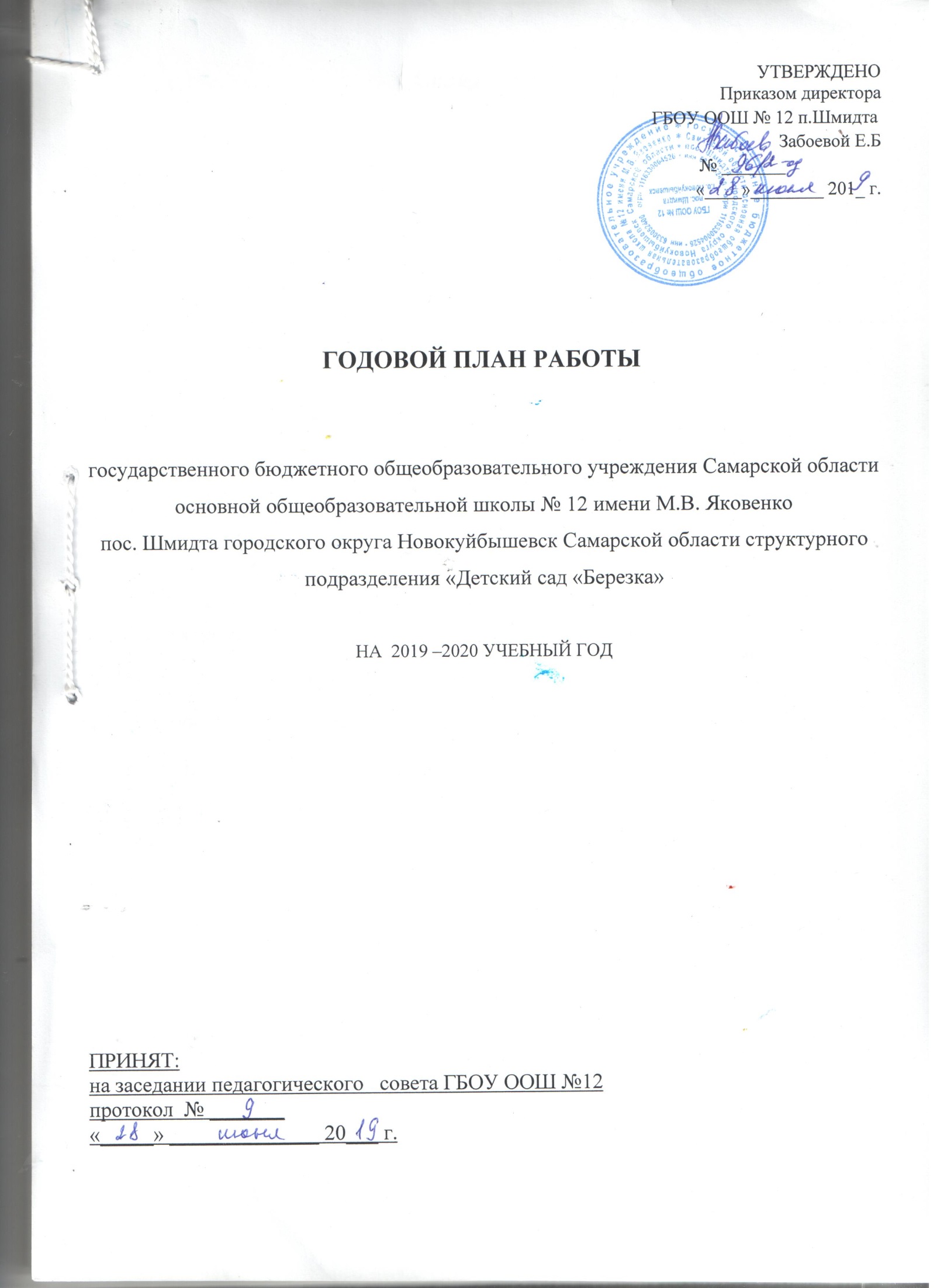 УТВЕРЖДЕНО             Приказом директора                                                                                                                            ГБОУ ООШ № 12 п.ШмидтаЗабоевой Е.Б                                                                                                                  № _______«____»________ 201_ г.ГОДОВОЙ ПЛАН РАБОТЫгосударственного бюджетного общеобразовательного учреждения Самарской области основной общеобразовательной школы № 12 имени М.В. Яковенкопос. Шмидта городского округа Новокуйбышевск Самарской области структурного подразделения «Детский сад «Березка»НА  2019 –2020 УЧЕБНЫЙ ГОДПРИНЯТ:на заседании педагогического   совета ГБОУ ООШ №12протокол  № _______«_____» ______________ 20___ г.СодержаниеИнформационная справкаII.  Анализ деятельности структурного подразделения2.1. Анализ выполнения задач годового плана (плана мероприятий) 2.2.Результаты психолого-педагогического  и коррекционного сопровождения развития воспитанников2.3.Система взаимодействия  с родителями воспитанников2.4.Итоги административно-хозяйственной работы2.5. Анализ состояния здоровья воспитанников 2.6.Кадровое обеспечение2.7. Анализ инновационной деятельности2.8. Достижения воспитанников2.9.Преемственность с ГБОУ ООШ №12 п.Шмидта  г.о.Новокуйбышевска2.10.Взаимодействие с социальными партнерами2.11.Санитарно-просветительская работаIII. Годовой план (план мероприятий)ПриложениеИнформационная справкаСтруктурное подразделение «Детский сад «Березка» государственного бюджетного общеобразовательного учреждения Самарской области основной общеобразовательной школы № 12 имени М.В. Яковенкопос. Шмидта городского округа Новокуйбышевск Самарской областиЮридический и фактический адрес: 446219 Самарская область  г.о. Новокуйбышевскпос. Маяк  ул. Куйбышева 4телефон: 8(84635) 3-17-66Учредители:       Функции и полномочия Учредителя в отношении деятельности Учреждения осуществляется – министерством образования и науки Самарской области:443099, г. Самара, ул. А. Толстого, д. 38/16.Функции и полномочия Учредителя по управлению имуществом, закрепленным за Учреждением, осуществляется органом исполнительной власти Самарской области – министерством имущественных отношений Самарской области:443068, г. Самара, ул. Скляренко, д.20Полномочия министерства образования и науки Самарской области реализуются Поволжским управлением министерства образования и науки Самарской области:446200, Самарская область, г. Новокуйбышевск, ул. Суворова, д. 20Лицензия на осуществление образовательной деятельности № 5825 от 22.07.2015г.Свидетельство о государственной аккредитации: в стадии оформленияЭлектронная почта: sch12_nkb@samara.edu.ruСайт в Интернете  http://shmidta-school12.ru/ТвиттерАнализ деятельности структурного подразделения «Детский сад «Березка»за 2018 – 2019 учебный год                                                 2.1. Анализ выполнения задач годового плана 2.2.Результаты психолого-педагогического и коррекционного сопровождения развития воспитанников Психологическое сопровождение воспитанников в структурном подразделении «Детский сад «Березка» в 2018-2019 учебном году было организовано педагогом-психологом (штатная единица) и осуществлялось по основным направлениям: психодиагностическое, коррекционно-развивающее, просветительское, консультативное, методическое.Основными задачами деятельности педагога-психолога в соответствии с годовым планом и функциональными обязанностями были:- обеспечение психического здоровья и развития личности воспитанников;- выявление условий, затрудняющих становление личности воспитанников;- оказание помощи воспитанникам, педагогам и родителям (законным представителям) в решении личностных, профессиональных и других конкретных проблем посредством психопрофилактики, психодиагностики, консультирования;- выявление воспитанников с эмоциональными и интеллектуальными задержками развития;- планирование и разработка совместно с педагогами развивающих и психокоррекционных программ образовательной деятельности с учетом индивидуальных особенностей личности ребенка;- консультирование руководителей и сотрудников структурного подразделения «Детский сад «Березка» по вопросам практического применения психологии, ориентированной на повышение социально-психологической компетентности воспитанников, сотрудников, родителей (законных представителей).В 2018-2019 учебном году педагогом-психологом структурного подразделения «Детский сад «Березка» в работе с воспитанниками реализовывались следующие образовательные технологии:- технология развивающего обучения (использовалась для интеллектуального развития воспитанников, формирования его способностей, развития творческих качеств личности, различных видов мыслительной деятельности, психических процессов (памяти, внимания, речи, мышления, воображения, фантазии, творческих способностей, умения сравнивать, сопоставлять, находить аналогии);- проблемно-диалоговая технология, которая позволила педагогу-психологу стимулировать желание у воспитанников выявлять проблему и самостоятельно искать нужное решение, систематизировать знания из разных познавательных областей;- музыкотерапия использовалась на занятиях по развитию и коррекции эмоционально-волевой сферы.Занятия по коррекции психических процессов были направлены на развитие внимания, восприятия, памяти, воображения, мышления, речи, а также активизации познавательной деятельности.Так, в 2018-2019 учебном году была проведена диагностика восприятия по методике Е.А.Стребелевой, которой были охвачены воспитанники разновозрастной группы (5-7 лет) «Веселые ребята», воспитанники разновозрастной группы (3-5 лет) «Радуга», младшей группы «Светлячок». Педагогом-психологом в истекшем году проводилась работа по коррекции эмоциональной сферы с целью снижения тревожности, агрессии, психоэмоционального напряжения, развития произвольности и самоконтроля, формирования положительной самооценки, коррекции поведения воспитанников. Данные занятия позволили ввести ребенка в социальный мир отношений со сверстниками и взрослыми.В течение года педагогом-психологом велась работа с воспитанниками, оказавшимися в трудной жизненной ситуации и их семьями. На воспитанников данной категории были составлены психолого-педагогические характеристики, комплексные планы индивидуально-профилактической работы по реабилитации и социализации ребенка, защите его прав, разработаны индивидуальные программы, составлен план работы с семьей. С воспитанниками была проведена диагностическая работа по методике Стребелевой, методике «6 ситуаций», «Рисунок семь», диагностика эмоциональной аффективной сферы. С родителями (законными представителями) этих воспитанников велась консультационная работа: были подготовлены и проведены консультации на темы «Агрессивность», «Страхи», «Тревожность», «Кризис 3-х лет» и др.В прошедшем учебном году также велась просветительская и профилактическая работа с родителями (законными представителями) и педагогами по следующим направлениям:- совершенствование психолого-педагогической компетентности педагогов в вопросах взаимодействия с семьями воспитанников (индивидуальные, групповые консультации по актуальным для педагогов темам);- повышение профессионального мастерства педагогов при организации образовательного процесса с детьми дошкольного возраста и их родителями (законными представителями) (индивидуальные, групповые консультации, памятки);- психологическое просвещение родителей (законных представителей) (выступление на родительских собраниях, индивидуальные консультации, информационные листы в родительских уголках).Активно работала над повышением своего профессионального уровня:- прошла курсы повышения квалификации по темам:"Разработка АОП для ребенка дошкольного возраста с ОВЗ" 2018 г. 16 часов "Психолого-педагогическое сопровождение детей раннего возраста" 8 часов "Развитие интеллектуальной сферы детей с ОВЗ методами кинезиологии" 16 часов "Эмоциональные нарушения у детей: методы психолго-педагогической коррекции агрессии у детей" 16 часов "Технологии психолого-педагогической диагностики обучающихся с ОВЗ" 16 часов "Разработка и реализация профилактических программ по формированию ЗОЖ у детей и подростков" 16 часов "Методы и приемы развития познавательной сферы и речевого развития дошкольников с ОВЗ" 16 часов Уровень социально-психологической комфортности  воспитательно-образовательной среды.	Для определения уровня социально-психологической комфортности воспитательно-образовательного процесса в ГБОУ ООШ №12  структурного подразделения «Детский сад «Березка» проведены диагностические исследования:Взаимодействие в системе «Ребенок-Ребенок»;Взаимодействие в системе «Ребенок-Взрослый»;Взаимодействие в системе «Взрослый-Взрослый.При исследовании взаимоотношений «Ребенок-Ребенок» использовались методики: «Секрет» Репиной, и проективная методика «Я в группе детского сада». Обследованы дети старшего дошкольного возраста- 24 человека.Высокий уровень взаимоотношений – «популярные» и «принятые» дети;Средний уровень - «не принятые» дети (имеют 1-2 выбора);Низкий уровень «изолированные» дети (0 выборов), причина-конфликтность, стеснительность, агрессивность детей.Для обследования взаимоотношений «Ребенок-Взрослый» использовались методики «Два дома» и проективная методика «Я, мама и детский сад». Высокий уровень – дети постоянно чувствуют принятие и поддержку взрослых.Средний уровень – у детей благополучные и эмоциональные связи со взрослыми, но иногда могут ощущать дискомфорт со стороны взрослых.Низкий уровень – дети чувствуют отвержение со стороны взрослых.При взаимодействии в системе «Взрослый – Взрослый» использовалась методика «Изучение социально-психологического климата в коллективе». Обследовано 6 педагогов.Коллективный показатель психологического климата детского сада (25 баллов) соответствует высокой степени благоприятности, что характеризует его как психологически здоровый и комфортный. Благоприятность психологического климата данного образовательного учреждения проявляется в дружелюбном отношении между всеми участниками педагогического процесса, во взаимном уважении друг друга.Образование детей с ограниченными возможностями здоровьяВ структурном подразделении «Детский сад «Березка» созданы условия для образования воспитанников с ограниченными возможностями здоровья:- структурное подразделение укомплектовано педагогическими работниками, компетентными в понимании особых образовательных потребностей детей с ОВЗ. В детском саду работал: 1 педагог-психолог, 4 воспитателя групп, 1 медицинский работник;- оптимально выстроено взаимодействие специалистов детского сада различного профиля;- осуществляется психолого-педагогическое сопровождение - работает ПМПк;- реализуются индивидуальные образовательные маршруты, коррекционная часть основной общеобразовательной программы.В 2018-2019 учебном году функционировал логопедический пункт.  Коррекционно-развивающее сопровождение осуществлял воспитатель с логопедическим образованием где находилось:- на 01.09.2018 года – 4 воспитанника- на 31.04.2019 года – 4 воспитанникаИз них:     В апреле 2019 года 4 человека данной категории воспитанников проходили освидетельствование на ПМПК и показали следующие результаты:воспитанники с ФФН (логопункт)Всего детей – 2 человекаПрошли ПМПК – 2 человекаИз них:- полное преодоление дефекта – 1 человек – 50%- дефект не устранен – 1 человек – 50%воспитанники с ЗПР (логопедический пункт)Всего детей – 2 человекаПрошли ПМПК – 2 человекаИз них:- полное преодоление дефекта –2 человека – 100%Таким образом, результаты ПМПК позволяют сделать вывод о том, что: - количество детей с ОВЗ, выпущенных из детского сада в группу общеразвивающей направленности (из логопункта) – 2 человека.Из них:реабилитированы, полное преодоление дефекта – 2 человека – 100%- количество детей с ОВЗ, выпущенных из детского сада в школу (из логопункта)Из них:реабилитированы, полное преодоление дефекта – 1 человек – 50%дефект не устранен – 1 человек – 50%Результаты коррекционно-развивающего сопровождения 2018 – 2019 учебный годВывод: Коррекция речевого развития осложнена тем, что дети часто болеют, поэтому занятия с логопедом проводились редко. Положительных результатов при диагнозе ЧБД у ребенка за столь короткий период добиться сложно.Педагоги, работающие с детьми с ОВЗ постоянно повышают уровень профессионального развития в сфере коррекционной (специальной) педагогики, используя при этом разнообразные формыТак, в 2017-2018 учебном году:В прошедшем учебном году  3 педагога – 50% - прошли курсы повышения квалификации по темам:- «Методы и приемы развития познавательной сферы и речевого развития дошкольников с ОВЗ»– 3 человека;- «Технологии психолого-педагогической диагностики обучающихся с ОВЗ» -  1 педагог;- «Эмоциональные нарушения у детей: методы психолго-педагогической коррекции агрессии у детей» – 1 педагог;- «Развитие интеллектуальной сферы детей с ОВЗ методами кинезиологии» – 1 педагог;-«Психолого-педагогическое сопровождение детей раннего возраста" - 1 педагог;"Разработка АОП для ребенка дошкольного возраста с ОВЗ - 1 педагог; 2.3.Система взаимодействия  с родителями воспитанниковФГОС дошкольного образования предполагает установление партнерских, то есть равных, не доминирующих отношений, между образовательными организациями и семьями воспитанников. Основой партнерских отношений является сотрудничество, которое  строится на доверии, компетентности, обеих сторон: педагогов и родителей. Данная деятельность включает в себя несколько направлений:60 родителя (88 %) приняли активное участие в различных мероприятиях, что способствовало сплочению детско – родительского коллектива и вовлечению родителей в образовательный процесс.    По результатам анкетирования родителей воспитанников «Удовлетворенности качеством предоставляемых образовательных услуг» выявлено, что 55 чел  (91%) в целом удовлетворены деятельностью СП «Детский сад «Березка».   Родители более всего удовлетворены психолого-педагогическими условиями, созданными в ДОУ. В среднем 75% родителей уверены, что в детском саду, благодаря работе педагогического коллектива, их дети благополучно развиваются, защищены от всех форм физического и психического насилия. Педагогический процесс построен на принципе сотрудничества ребенка со взрослыми и сверстниками, им обеспечено уважение их человеческого достоинства, педагоги способствуют формированию положительной самооценки, уверенности в собственных силах, поэтому детям нравится ходить в детский сад. Так же родителей устраивает построение взаимодействия ДОУ с семьями воспитанников. Хотя стоит отметить, что у некоторых родителей(15%) при ответах на данные вопросы возникли затруднения. 4% родителей не ответили на вопросы касающиеся взаимодействия ДОУ с социальными партнерами, 2% сомневается в том, что педагогический коллектив обеспечивает высокий уровень развития ребенка. Информационная открытость ДОУ устраивает 84% опрошенных родителей, они получают информацию о своем ребенке или ответ на интересующий вопрос в ходе беседы с педагогами группы, специалистами, администрацией ДОУ, либо находят ответ в родительском уголке, который оформлен педагогами в приемной группы, так же находят информацию на сайте ДОУ. Удовлетворенность кадровыми условиями ДОУ выражают 82% родителей, судя по этому, можно предполагать, что они осведомлены об этой сфере деятельности, но следовало бы повысить результат, чтобы родители, которые затрудняются(17%) ответить на вопросы, касающиеся кадров, были в курсе, кто работает с их детьми. Позиция родителей при оценке условий для участия родителей в образовательной деятельности несколько ниже - 79% принимают участие в реализации воспитательно-образовательного процесса, считают, что их мнение при организации воспитательно-образовательной деятельности всегда учитывается, и они имеют возможность участвовать в управлении ДОУ через родительский комитет. 4% родителей считают, что они не имеют такой возможности и 17% затрудняются ответить на вопросы, касающиеся участия родителей в образовательной деятельности. Это свидетельствует о том, что работа по вовлечению родителей в деятельность ДОУ проводится, но ее стоит проводить более эффективно. Что касается общих условий, созданных для комфортного пребывания ребенка в ДОУ ими удовлетворены 80% родителей. Более всего довольны организацией питания, созданными условиями для медицинского сопровождения детей в целях охраны и укрепления здоровья, уверены в безопасности пребывания ребенка в детском саду, где тепло и светло. Менее удовлетворены оснащением помещений и участков детского сада. Это подтверждается и при рассмотрении удовлетворенности материально-техническим обеспечением ДОУ, где лишь 73% родителей согласились с тем, что оснащение ДОУ в целом удовлетворяет потребности современного ребенка. Результаты проведенного анкетирования свидетельствуют о том, что 81% родителей удовлетворены качеством образовательных услуг в ДОУ, следовательно работа по вовлечению родителей в деятельность детского сада проводится, но стоит еще повысить ее эффективность.   Таким образом, выявляются «точки роста» в деятельности ДОУ, которые ставят перед коллективом следующие цели: 1. Проводить работу по повышению компетенции педагогов в аспекте организации личностно-ориентированного взаимодействия с детьми и родителями с целью обеспечения качественной, продуктивной совместной деятельности. 2. Для более тесного сотрудничества с семьей, искать новые эффективные формы взаимодействия (больше информировать родителей о деятельности ДОУ, вовлекать в решение проблем, учитывая их точку зрения и пр.). 2.2. Анализ состояния здоровья воспитанников ДОО «Структурное подразделение «Детский сад «Беезка»Цель: анализ показателей заболеваемости и посещаемости воспитанниками. Выявлено:2.5.1. Показатели в 2018г. по  г.о.Новокуйбышевск:посещаемость одним ребенком – ___ дн.пропущено по болезни 1 ребенком – _6,5__дн.количество случаев заболеваний на 1000__ детей - _792__случ.2.5.2.Информация о заболеваемости  сп «Детский сад «Березка» ГБОУ ООШ №12 п. Шмидта г.о.Новокуйбышевск :В  2019 году в сп «Детский сад «Березка», по сравнению с 2018годом , увеличены (ухудшены показатели) случаи заболевания на 1000 детей (692 и 466) на 226случая, пропуски по болезни 1 ребенком (5,1 и 4,4) снижены  на 0,7количество случаев посещаемости детей  увеличилось (131- 136)  на 1,6 дней Информация о заболеваемости  сп «Детский сад «Березка» ГБОУ ООШ №12 г.Новокуйбышевск в сравнении с городским показателем за  2018год:  В СП «Детский сад «Березка», в сравнении с городским показателем:посещаемость ниже (___и____) на ____ случаевпропущено по болезни 1 ребенком  (_6,2__  и _5,1___) меньше на _1,1 случаевзаболеваемость увеличена  (792 и 692) на  100 случаев Заболеваемость (простудная) воспитанников  сп «Детский сад «Березка» ГБОУ ООШ №12г.Новокуйбышевск       (сентябрь-май) 2018-19у.г.     Списочный состав детей  в Д/С – 68,  из них 8 ребенка из обследованных относятся к  «группе риска».   Распределение детей по группам здоровья: I – 22 ребенка (32 %), II – 45 (66 %), III – 1 (2 %).  Инвалид -1 ребенок.  Всего 24 случаев простудной  заболеваемости воспитанниками Д/С.  Деятельность по сохранении и укреплению здоровья воспитанников в детском саду в целом ведется. Педагоги соблюдают требования федерального государственного образовательного стандарта,  выполняют рекомендации СанПиНов,  качественно планируют работу по физическому развитию, используют разнообразные формы организации физкультурно-оздоровительной работы, грамотно строят образовательное пространство, привлекают к работе в данном направлении родителей.Причины заболеваемости:- неблагоприятные экологические условия оказывают отрицательное воздействие на формирующийся детский организм.2.6.Кадровое обеспечение:Педагогический состав ДОО:Воспитатели - 6…Воспитатель – логопед -1…Педагог – психолог - 1Таблица 1Повышении квалификации                                                                 Таблица 2Сведения об аттестации педагогических работниковТаблица 3Вывод:    Образовательный ценз педагогов достаточно высок. Наблюдается положительная динамика профессионального роста воспитателей и специалистов, что позволяет эффективно осуществлять воспитательно-образовательный процесс.   Система повышения профессионального уровня осуществлялась в  2018/19 уч.году в следующих формах:- методическая работа на базе СП (педагогические советы) - стажировка молодых специалистов - 1 чел - самообразование-100%.- по ИОЧ  -  2 чел;Владение современными образовательными технологиями способствует успешному воспитанию и обучению дошкольников:  Все педагоги используют в своей работе ИКТ.100% педагогов удовлетворены качеством проведения КПК. По-прежнему количество педагогов, желающих обучаться на дистанционных курсах, это обусловлено тем, что они заинтересованы в росте профессионального мастерства.  Таким образом, система повышения квалификации педагогических кадров, осуществляемая через различные формы работы, создает предпосылки для профессионального роста педагогов. Курсовая подготовка осуществляется последовательно  и позволяет знакомиться с инновациями в дошкольном образовании.    В 2018-19 уч. г. на аттестацию выходили 2 педагога с целью получения первой  категории. Аттестация прошла успешно. 2 педагога аттестовались на первую категорию.  Педагоги принимали участие в методических мероприятиях различного уровня и направленности.8.Выпуск воспитанников в школу через ПМПК    Движении детей с ограниченными возможностями здоровья при переходе на ступень начального общего образования структурного подразделения "Детский сад "…" Вывод: из логопункта выпущено с диагнозом «N» (через ПМПК) 1 человек (50%).Задача по устранению речевых нарушений у воспитанников логопункта выполнена частично. Один ребенок выпущен в общеобразовательную школу с диагнозом ФФН с простой мономорфной дислалией.  Педагогам необходимо продолжать коррекционно-педагогическую работу с детьми, имеющими речевые нарушения.2.8. Анализ методической  и инновационной деятельности за 2018 – 2019 учебный год       Структурное подразделение   «Д/с «Березка»	ГБОУ ООШ №12 п. Шмидта  г. Новокуйбышевска Анализ годового плана ДОО за 2018-2019 учебный год показал, что осуществление инновационной направленности в деятельности педагогического коллектива проводится согласно годовым задачам и методической работы .    Система методической работы в образовательном учреждении – это часть системы работы с педагогическими кадрами, часть системы управления работой педагогов, часть системы повышения профессионализма.     Целью  методической работы в ДО является создание оптимальных условий для непрерывного повышения уровня общей и педагогической культуры участников образовательного процесса.                                                Создание эффективных условий для всестороннего непрерывного развития детей, качества профессионального развития педагогов дошкольного учреждения, взаимодействия с семьей определяет основные задачи методической работы:1. Обучение и развитие педагогических кадров, управление повышением их квалификации.2. Подготовка методического обеспечения для осуществления образовательного процесса.3. Координация деятельности ДО и семьи в обеспечении всестороннего непрерывного развития воспитанников.4. Координация деятельности ДО с учреждениями окружающего социума для реализации задач развития воспитанников и ДО в целом.5. Анализ качества работы с целью создания условий для обеспечения позитивных изменений в развитии личности воспитанников через повышение профессиональной компетентности педагогов.Разработана:Модель методического сопровождения профессионального роста педагогов в условиях ДО с направлениями работы:	   Организована работа педагогов по самообразованию, которая помогает выбрать тему, приоритеты в формах и средствах, спрогнозировать  результат. Самообразование помогает им быстрее адаптироваться к изменениям социальной среды, своевременно знакомиться с инновациями в сфере образования, регулярно пополнять запас теоретических знаний педагогической науки, а также совершенствовать свои навыки и умения. Отчетом работы по темам самообразования педагогов ДОУ стали выступления, проекты, мастер-классы.     Участие работников в профессиональных конкурсах. Несмотря на многочисленные предложения об участии в профессиональных конкурсах на различных уровнях, не все педагоги участвуют в них, лишь 2 ч. (25%) . Данная форма в системе методической работы ДОУ представлена ограниченным кругом педагогов и мероприятий.  Методическая работа осуществлялась по плану, в соответствии с введением федерального государственного образовательного стандарта дошкольного образования, своевременно вносилась корректировка мероприятий: семинары, презентации, разработка новых положений и внесение изменений и дополнений в уже имеющиеся.    Методические мероприятия проведены в соответствии с годовым планом работы :    Инновационная деятельность принесла свои изменения в развитии руководителя , педагогического коллектива, способствовала  повышению уровня их мотиваций  на достижение качественно более высоких результатов деятель ности,  развитие образовательного процесса. а) инновационный опыт представлен на следующих мероприятиях:б)  мероприятия, организованные на базе ДОУ,  для педагогов других образовательных организаций:в) участие коллектива дошкольного  учреждения   в конкурсах различного уровня:г)  участие педагогов в конкурсах различного уровня:д) участие воспитанников, родителей  в конкурсах различного уровня:57 % педагогов  участвовали в различных методических мероприятиях инновационной направленности: конкурсы, семинары. е) распространение педагогического опыта через  публикации, статьи, СМИ, интернет:Вывод:  Инновационная деятельность согласуется с целями ДОО. Материально-техническая база ДОО частично соответствует современным требованиям и недостаточна для осуществления инновационной деятельности в полной мере.10.Преемственность с ГБОУ ООШ №12 г.НовокуйбышевскаВ целях обеспечения преемственности с ГБОУ ООШ № 12 осуществлялись следующие мероприятия:Вывод: в результате проведённых мероприятий у выпускников сформированы предпосылки к учебной деятельности2.10.Взаимодействие с социальными партнерамиВывод: Организация социокультурной связи между СП  и данными  учреждениями позволило использовать максимум возможностей для развития интересов детей, родителей, педагогов и их индивидуальных возможностей, тем самым, повысилось качество образовательных услуг и уровень реализации стандартов дошкольного образования..Санитарно- просветительская работа2.4.Итоги административно-хозяйственной работыЗадачи: совершенствовать материально-техническую и учебно-методическую базы образовательного процесса; обеспечить безопасные и комфортные условия функционирования образовательного учреждения.Материально-технические и медико-социальные условия пребывания детей в ДОО «Структурное подразделение «Детский сад «Березка» соответствуют требованиям СанПиН: водоснабжение, канализация, отопление находятся в удовлетворительном состоянии. В 2017 - 2018 учебном году приобретено: комплект посуды – 30 шт., стремянка.Задачи на 2019-20 уч.год:1. Осуществлять работу по оптимизации двигательного режима с высоким уровнем развития на 34% и снижение количества воспитанников с низким уровнем развития на 20%.2. Способствовать развитию познавательного интереса и любознательности детей к окружающему миру через проектную деятельность у 78% дошкольников по высокому и среднему уровню3. Повысить эффективность работы по развитию речи и речевому общению дошкольников посредством приобщения к народному творчеству, и обеспечить к маю 2020 года у 55 % детей высокий уровень сформированности речевого развития.3.1. Организационно-методическая работаСеминары, семинары-практикумы3.2. Система внутреннего мониторинга3.3.Психолого-педагогическое сопровождение развития специальных и личностных качеств дошкольников3.4. Взаимодействие с семьями воспитанниковОбщее  родительское собраниеРанняя смешанная группа (1-3 лет)Разновозрастная группа (3-5 лет)Старшая группа (5-6 лет)Подготовительная группа (6-7 лет)Административно-хозяйственная работа3.6.Инновационная деятельность3.7. Межведомственное взаимодействие дошкольной организации и учреждений дополнительного образования, культуры и искусстваРабота медицинского кабинетаПЛАН   МЕРОПРИЯТИЙНА  ЛЕТНИЙ  ОЗДОРОВИТЕЛЬНЫЙ  ПЕРИОД  2019 – 2020 учебного  годаЗАДАЧИ:  Способствовать оздоровлению  детей   через  закаливающие  и  физкультурно-спортивные  мероприятия;Формировать познавательную активность детей.Формы оздоровительных мероприятий в летний период.ПЛАН ТЕМАТИЧЕСКИХ НЕДЕЛЬ НА ЛЕТНИЙ ПЕРИОДПримерный режим дня пребывания детей в детском саду (летний период)ПЛАНмероприятий по предупреждениюдетского дорожно-транспортного травматизмана 2019_-2020_учебный годПЛАНмероприятий по безопасностина летний оздоровительный период в 2020 г.Образовательная деятельностьв СП «Детский сад «Березка» ГБОУ ООШ № 12  г. Новокуйбышевска на летний оздоровительный период 2020 год№Задачи на 2018- 2019уч.годТочки контроля решения задачРезультативностьОбщие выводы по решению задачЗадачи на новый учебный год1Обеспечить к маю 2019 года у 75% обучающихся СП Д/с базовый и высокий уровень развития по формированию начальных представлений о здоровом образе жизни через становление ценностей ЗОЖ, овладение его элементарными нормами и правилами (в питании, режиме дня, закаливании, при формировании полезных привычек). Для решения данной задачи были проведены следующие мероприятия:Для педагогов:                                                                  - консультации: «Логоритмика – это движение, движение – это здорово», «Формирование здорового образа жизни у дошкольников»,   - семинар-практикум «Становление у детей ценностей здорового образа жизни, овладение его элементарными нормами и правилами»;                                                                - Деловая игра с педагогами ДОУ по теме «Здоровье - это здорово!» - Педагогический совет в форме интеллектуально-творческой игры «Что? Где? Когда?» на тему: «Формирование здорового образа жизни у дошкольников»;  - Общее родительское собрание «Детский сад и семья в сохранении и укреплении здоровья детей» (круглый стол).- Групповые родительские собранияТематический контроль «Состояние образовательной деятельности по формированию начальных представлений о здоровом образе жизни через становление ценностей ЗОЖ, овладение его элементарными нормами и правилами»Цель: изучение состояния образовательной деятельности по формированию начальных представлений о здоровом образе жизни через становление ценностей ЗОЖ, овладение его элементарными нормами и правиламиТочки контроля:*Анализ предметно-развивающей среды по формированию начальных представлений о здоровом образе жизни через становление ценностей ЗОЖ, овладение его элементарными нормами и правилами*Оценка профессиональных умений воспитателей*Оценка планирования работы в данном направлении* Оценка форм взаимодействия с родителями по данной проблемеС воспитанниками                                                             - тематические недели «Я здоровье берегу», «Энциклопедия здоровья».                                        Проект «Здоровье в порядке».С родителями                                                                 - родительские собрания во всех возрастных группах.Количество детей на начало и конец учебного года по показателям:1. Сформированы начальные представления о здоровом образе жизни.Низкий 32%-17%Средний 45%-45%Высокий 23%- 38%2. Потребность в двигательной активностиНизкий 40%-25%Средний 55%-55%Высокий 5%- 20%1.Данные мероприятия позволили обогатить теоретические и практические знания педагогов по формированию начальных представлений о здоровом образе жизни через становление ценностей ЗОЖ, овладение его элементарными нормами и правилами.2. Созданы достаточные условия для формирования начальных представлений о здоровом образе жизни через становление ценностей ЗОЖ, овладение его элементарными нормами и правилами.3. У 83% воспитанников сформированы представления о здоровом образе жизни по высокому и среднему уровню развития.4. Родители воспитанников вовлечены в образовательную деятельность по данному направлению.Следует отметить, что педагогический мониторинг показал низкий уровень по двигательному развитию у детей раннего и дошкольного возраста Поэтому, на следующий учебный год целесообразно спланировать мероприятия по оптимизации двигательного режима с высоким уровнем развития на 34% и снижение количества воспитанников с низким уровнем развития на 20%.Осуществлять работу по оптимизации двигательного режима с высоким уровнем развития на 34% и снижение количества воспитанников с низким уровнем развития на 20%.2Сформировать к маю 2019 года не менее чем у 72% детей познавательного интереса и любознательности к окружающему миру (соответственно возрастным возможностям) по среднему и высокому уровню. Для решения данной задачи были проведены следующие мероприятия:1.Педсовет «Система экологического образования в ДОУ» (с родителями в форме дискуссии с элементами практикума)2.Тематичекий контроль: О результативности работы по развитию познавательного интереса, любознательности к окружающему миру у детей.3.Консультации для воспитателей: «Дидактические игры в экологическом образовании дошкольников».; «Использование игровых обучающих ситуаций в экологическом воспитании детей»4.Семинар-практикум «Использование игры в экологическом воспитании детей».5. «Клуб творческой педагогики» - « Развитие познавательного интереса и любознательности детей к окружающему миру у детей в совместной деятельности со взрослыми»6.Смотр-конкурс: «Уголки природы в группе».7.Открытый просмотр: Просмотр организации работы детей и воспитателей по окружающему миру в «Панораме добрых дел» 8.Консультации для родителей «Организация взаимодействия ребенка с природой» 9.Общее родительское собрание «Будем экологически грамотными».Результаты педагогической диагностики по критерию «Развитие познавательного интереса, любознательности к окружающему миру» (%)Н.г. В. – 35%Ср. – 15%Низ – 50%  К.г. В. – 57%Ср. – 11%Низ – 32%   К концу года (по сравнению с началом года) количество детей с высоким уровнем по критерию развитие познавательного интереса, любознательности к окружающему миру повысилось на 22%, а количество детей с высоким и средним уровнем развития составило 68%детей.Однако по результатам мониторинга видно, что дети имеют низкий уровень 65% по показателю участие в проектной деятельности. Поэтому на новый учебный год будет актуальна задача развитие познавательного интереса и любознательности детей через проектную деятельность у 78% дошкольников по высокому и среднему уровню Вывод: поставленная задача реализована частично.Целесообразно продолжить работу по данному направлению в 2019-20 уч.г.Способствовать развитию познавательного интереса и любознательности детей к окружающему миру через проектную деятельность у 78% дошкольников по высокому и среднему уровню3Достичь к маю 2019 года у 60% обучающихся 3-7 лет высокий и средний уровень речевого развития.Проведены мероприятия:                                                                  С педагогами                                                                      - консультации: «Развитие речи дошкольников посредством дидактических игр»; «Речь воспитателя – образец для детей».                                                            - семинар-практикум «Развитие речи дошкольников через развитие всех компонентов устной речи»;       - педагогический совет – деловая игра «Речевое развитие дошкольников: проблемы, пути решения»;        Тематический контроль  «Создание и эффективность развивающей предметно-пространственной среды в группах ДОО»                                        Точки контроля:                                                               *уровень профессиональной компетентности педагогов( владение знаний требований к построению РППС по ФГОС по направлению «Речевое развитие»)                                                              *дидактическая оснащенность(дидактические игры, электронные образовательные ресурсы,  образовательные планшеты)                             *уровень речевого развития детей (контрольный срез)                                      Просмотры НОД по развитию речи (ОО «Речевое развитие»): Младшие группы: НОД с применением ИКТ на тему: «Транспорт»Старшие группы: НОД с использованием технологии ТРИЗ на тему: «Лунный гость»С родителями: Консультации - «Речевые игры с дошкольниками в семье, «Роль родителей в развитии речи детей».Вовлечь родителей в организацию и обогащение РППС по направлению «Речевое развитие детей»Родительские собрания во всех возрастных группах.Проведенная диагностика показала:- количество детей по речевому развитию с высоким показателем увеличилась на 25% и составила 52%;- средним на 17% и составила 25%- низкий уровень снизился на 20% и составила 23%Поставленная задача выполнена полностью.Вывод: запланированные мероприятия не позволили получить у 78% обучающихся по речевому развитию.Целесообразно продолжить работу по речевому развитию дошкольников.Повысить эффективность работы по развитию речи и речевому общению дошкольников посредством приобщения к народному творчеству, и обеспечить к маю 2020 года у 55 % детей высокий уровень сформированности речевого развития.Количество детейУровниУровниУровниКоличество детейвысокийсреднийнизкий24 человека18 детей (75%)4 человека (18%)2 человека (7%)Количество детейУровниУровниУровниКоличество детейвысокийсреднийнизкий20 детей15 детей (75%)3 детей (15%)2 ребенка (10%)№КатегорияКоличество воспитанниковКоличество воспитанников№Категорияна 01.09.2018 годана 31.04.2019года1Всего воспитанников с ОВЗ441Из них:2Воспитанники с ФФН2- логопедический пункт (подготовительная группа)223 Воспитанники с ЗПР22Всегопрошли ПМПКРеабилитированы, полное преодоление дефектаРеабилитированы, полное преодоление дефектаЧастичное преодоление дефектаЧастичное преодоление дефектаДефект не устраненДефект не устраненВсегопрошли ПМПКчел%чел%чел%437500125Функциональное взаимодействие с родителямиФормы взаимодействия с родителями, название мероприятияКоличество участниковчел / %Нормативно-правовая деятельность- знакомство родителей с ФГОС ДО, локальными актами - участие в принятии решения по созданию условий, направленных на реализацию ООП ДО;29 Информационно-консультативная деятельность- определение и формулирование социального заказа родителей, определение приоритетов в содержании и формах организации образовательного процесса;- анкетирование, опрос родителей…;- информационные стенды для родителей…;- подгрупповые и индивидуальные консультации;- сайт детского сада;- презентация достижений в разнообразных формах59Просветительская работа- лекции специалистов детского сада (воспитатель с логопедическим образованием, педагог-психолог, приглашенных консультантов;- круглые столы, конференции с участием родителей, представителей общественных организаций- информационные буклеты по различным проблемам;60Практико-ориентированная методическая деятельность- открытое занятие- «Влиятельная палочка»11Культурно-досуговая деятельность- акция «Поможем птицам весной» (изготовление скворечников)-экологический досуг «Есть у солнышка друзья»викторины -экологический ринг - «Наши соседи – насекомые», - праздники «Промелькнуло быстро лето», «Здравствуй лето!»«Веселый праздник» развлечения - «В гости к Кубарику», «Красная Шапочка идет в гости»-спортивный досуг «Путешествие в Спортландию», «Путешествие на паровозике»- физкультурно-спортивные мероприятия; «Школа юных инспекторов движения»64Индивидуально-ориентированная деятельность- выставки семейных достижений- «Щедрая осень»- конкурсы семейных рисунков- «Я твой друг и ты мой друг», - работа с картой индивидуального маршрута ребенка;60критериисп «Детский сад «Березка»сп «Детский сад «Березка»сп «Детский сад «Березка»сп «Детский сад «Березка»критерии2018г.травма2019г.травмаПосещаемость 1 ребенком12,3-10,7-Пропущено по болезни одним ребенком5,1-4,4-Случаи заболевания на 1000 детей692-466-посещаемость 1 реб.пропущено по болезни 1 реб.случаи заб. на 1000 детейтравмыДс "Березка"12,35,1692-по г.о.Новокуйбышевску6,2792№     Группы Месяцсентябрь октябрь ноябрь декабрь январь февраль март апрель май всего 1 Группа раннего возраста  «Светлячок» (1-3л.)в. ______ 2/21- 1/10 1/10 3/46 2/22 2/20 - 4/51 15/180 2разновозрастная.гр.  «Радуга» (3-5л.) 1/6 1/12 - - 1/111/10 1/3 - - 5/423 разновозрастная.гр.  «Веселые ребята» (5-7л.) - - - 1/81/10 1/8 1/8 - - 4/34№     Группывсего случаев заболеваний1 Группа раннего возраста  «Светлячок» (1-3л.)152 разновозрастная.гр.  «Радуга» (3-5л.) 5 3 разновозрастная.гр.  «Веселые ребята» (5-7л.)4ВсегоВысшееВысшееНезаконченное высшееНезаконченное высшееСреднее специальноеСреднее специальноеСреднееСреднее8Кол-во%Кол-во%Кол-во%Кол-во%8458%--442%--Весго пед. работников Обучены в 2018-2019 уч.году.Обучены в 2018-2019 уч.году.Обучены в 2018-2019 уч.году.Обучены в 2018-2019 уч.году.Обучены в 2018-2019 уч.году.Обучены в 2018-2019 уч.году.Всего обучено Не обучались более 5 летВесго пед. работников Обучены в 2018-2019 уч.году.Обучены в 2018-2019 уч.году.Обучены в 2018-2019 уч.году.Обучены в 2018-2019 уч.году.Обучены в 2018-2019 уч.году.Обучены в 2018-2019 уч.году.Всего обучено Не обучались более 5 летВесго пед. работников Обучены в 2018-2019 уч.году.Обучены в 2018-2019 уч.году.Обучены в 2018-2019 уч.году.Обучены в 2018-2019 уч.году.Обучены в 2018-2019 уч.году.Обучены в 2018-2019 уч.году.Всего обучено Не обучались более 5 летВесго пед. работников Обучены в 2018-2019 уч.году.Обучены в 2018-2019 уч.году.Обучены в 2018-2019 уч.году.Обучены в 2018-2019 уч.году.Обучены в 2018-2019 уч.году.Обучены в 2018-2019 уч.году.Всего обучено Не обучались более 5 летВесго пед. работников ИОЧХ/р курсыПереподготовкаИКТкурсы в РЦЦелевыеВсего обучено Не обучались более 5 летМенее 72ч1-2 -1-Более 72ч2212-ДолжностьОбщее количествоНе имеют категорииСоответствуют занимаемой должностиПервая категорияВысшая категорияУчитель-логопед-----Педагог-психолог1---1Музыкальный руководитель-----Инструктор по физической культуре-----Воспитатель7-151Старший воспитатель-----Итого8-752Количество детей с ОВЗ, выпущенных из ООКоличество детей с ОВЗ, выпущенных из ООПоступивщих в школу-интернатПоступивщих в школу-интернатПоступивщих в инклюзиный классПоступивщих в инклюзиный классПоступивших в общеобразовательный классПоступивших в общеобразовательный классПоступивщих в коррекционный классПоступивщих в коррекционный классСемейное обучение Семейное обучение Обучение на дому (справка ВК)Обучение на дому (справка ВК)Не обратились в образовательное учреждение Не обратились в образовательное учреждение кол-во детей с ОВЗ в нихиз них дети-инвалидыкол-во детей с ОВЗ в нихиз них дети-инвалидыкол-во детей с ОВЗ в нихиз них дети-инвалидыкол-во детей с ОВЗ в нихиз них дети-инвалидыкол-во детей с ОВЗ в нихиз них дети-инвалидыкол-во детей с ОВЗ в нихиз них дети-инвалидыкол-во детей с ОВЗ в нихиз них дети-инвалидыкол-во детей с ОВЗ в нихиз них дети-инвалиды1234567891011121314151617Глухие:             из них дети с КИ[1]Слабослышащиеиз них с КИСлепыеСлабовидящиеДети с косоглазием и амблиопиейТНР:2 2          из них ФФННОДАЗПРУО:                  из них УУОРАС [2]ТМНР (по заключению ПМПК)[3]Итого:22  из них дети с генетическими нарушениями [4]хххххххиз них дети-инвалидыКурсы повышения квалификации 33 % педагоговОбучение заочнов ВУЗах- 0% педагоговМетодическая работа в ДОУ:- педсоветы:Семинары;100% педагоговТренинги, семинары(областные)33% педагоговМетодическая работа в ДОУ:- педсоветы:Семинары;100% педагоговИОЧ- 33% педагоговИОЧ- 33% педагоговСамообразование 100% педагогов(каждый педагог имеет план по самообразованию)Разработка и адаптация новых педагогических технологий в ДОУ-33 %педагоговНаучно-практические конференции, ярмарки образовательных услуг(ПУ МОН СО), метод. объединения-33% педагоговХ\р курсы 0% педагоговСамообразование 100% педагогов(каждый педагог имеет план по самообразованию)Разработка и адаптация новых педагогических технологий в ДОУ-33 %педагоговНаучно-практические конференции, ярмарки образовательных услуг(ПУ МОН СО), метод. объединения-33% педагоговСамообразование 100% педагогов(каждый педагог имеет план по самообразованию)Разработка и адаптация новых педагогических технологий в ДОУ-33 %педагоговНаучно-практические конференции, ярмарки образовательных услуг(ПУ МОН СО), метод. объединения-33% педагоговКомпьютерные курсы -0% педагоговСамообразование 100% педагогов(каждый педагог имеет план по самообразованию)Разработка и адаптация новых педагогических технологий в ДОУ-33 %педагоговНаучно-практические конференции, ярмарки образовательных услуг(ПУ МОН СО), метод. объединения-33% педагоговНаучно-практические конференции, ярмарки образовательных услуг(ПУ МОН СО), метод. объединения-33% педагоговЦелевые курсы0% педагоговАттестация-  83 % педагоговАттестация-  83 % педагоговАттестация-  83 % педагоговЦСО%СИПКРО%МероприятияКоличество запланированныхВыполнено  мероприятийКонсультации (различные по форме проведения)6100%Методсоветы2100%Педсоветы (совместно со школой)2100%Акции, смотры-конкурсы, проекты4100%Педагогические команды3Изучение состояния педагогического процесса (контроль):Оперативный контрольТематический контроль100%Международный уровеньМеждународный уровеньдатадатаколичествоУчастникивсего участниковвсего участниковвсего участниковВсероссийский уровеньВсероссийский уровеньВсероссийский уровеньВсероссийский уровеньВсероссийский уровеньвсего участниковвсего участниковвсего участниковРегиональный уровеньРегиональный уровеньРегиональный уровеньРегиональный уровеньРегиональный уровеньВторой региональный педагогический форум «Проблемы модернизации образовательного процесса в ДОУ»Научно-практическая конференция «Наука и образование: Актуальные вопросы, тенденции, инновации»25.02.201930.10.201825.02.201930.10.20182121СлезинаНиколаеваСлезинаТерриториальный уровеньТерриториальный уровеньТерриториальный уровеньТерриториальный уровеньТерриториальный уровеньТемаФорма проведенияЧисло участниковНазвание конкурсаРезультат участияВсероссийский уровеньВсероссийский уровеньРегиональный уровеньТерриториальный уровеньТерриториальный уровень«Новогодняя феерия»«Если не мы, то кто поможет тебе, Земля!»«День птиц»«Разделяй и влавствуй!»УчастиеУчастие Участие УчастиеНазвание конкурсаРезультатучастияКоличество участниковУчастникиВсероссийский уровеньВсероссийский уровеньВсероссийский уровеньВсероссийский уровеньАкция «Читаем детям о войне»участие4СлезинаНиколаеваЗахардяеваМишинаРегиональный уровеньРегиональный уровеньРегиональный уровеньРегиональный уровень«Засветись»участие1СлезинаТерриториальный уровеньТерриториальный уровеньТерриториальный уровеньТерриториальный уровень«Мое любимое животное»«Новогодняя игрушка»III местоучатие43Ивановская СлезинаНиколаеваМишинаСлезинаНиколаеваИвановскаяНазвание конкурсаРезультатучастияКоличество участниковФ.И.О.педагоговМеждународный уровеньМеждународный уровеньМеждународный уровеньВсероссийский уровеньВсероссийский уровеньВсероссийский уровеньРегиональный уровеньРегиональный уровеньРегиональный уровень«Мое любимое животное»III местоУчастиеучастиеучастиеТрамбицкий С.Галеева ККузнецов ААкимов МИвановская НИСлезина ЛИНиколаева НПМишина РАТерриториальный уровеньТерриториальный уровеньТерриториальный уровеньСМИ ( журналы ,газеты)СМИ ( журналы ,газеты)СМИ ( журналы ,газеты)Ф.И.О.Всероссийский уровеньНовокуйбышевское телевидениеИнтернет-сайтыИнтернет-сайтыИнтернет-сайтыПубликации на сайте «Социальная сеть работников образования»Публикации на сайте «Социальная сеть работников образования»2 Слезина ЛИНиколаева НПСборник материалов: Научно-практической конференции «Наука и образование: Актуальные вопросы, тенденции, инновации»Сборник материалов: Второго регионального форума «Проблемы модернизации образовательного процесса в ДОУ»Сборник материалов: Научно-практической конференции «Наука и образование: Актуальные вопросы, тенденции, инновации»Сборник материалов: Второго регионального форума «Проблемы модернизации образовательного процесса в ДОУ»11Слезина ЛИСлезина ЛИ месяцы   Содержание     работыАвгуст,сентябрь1.Организационная деятельность:утверждение плана совместной работы;экскурсия к зданию школы на праздник «День Знаний»;2.Методическая работа:консультация для воспитателей:      «Здоровье ребенка в ваших руках» Оформление газеты «Ты хочешь в школу?».3.Шефская работа:выступление агитбригады школьников по правилам дорожного движения;4.Работа с родителями:оформление тематической выставки: «Уголок школьника».Октябрь1.Организационная деятельность:экскурсия воспитанниками в класс ГБОУ ООШ 2.Методическая работа:посещение уроков в первом классе воспитателями ДОО; проведение учителями бесед с детьми подготовительной группы.3.Работа с родителями:беседа с родителями будущих первоклассников.Ноябрь1.Организационная деятельность:экскурсия в школьную библиотеку 2.Методическая работа:участие в м\о для учителей начальных классов;Оформление альбома «Наши выпускники».3.Шефская работа:оказание помощи в ремонте игрушек, оборудования.4.Работа с родителями:- групповое родительское собрание в ДОО на тему: «Формирование ЗОЖ старших дошкольников»Декабрь1.Организационная деятельность:сюжетно-ролевая игра «Школа».2.Методическая работа:реклама передового педагогического опыта работы м с детьми.3.Шефская работа:оказание помощи в оформлении снежных построек.Январь1.Организационная деятельность:подготовительные занятия с воспитанниками ДОО в школе;совместный праздник «День здоровья».2.Методическая работа:обмен методическими материалами, пособиями по патриотическому воспитанию.3.Работа с родителями:индивидуальные консультации для будущих первоклассников и их родителей.Февраль1.Организационная деятельность:совместный спортивный праздник с учениками нач. классов: «Слава Армии родной».2.Методическая работа:совместная работа психологов ДОО и школы: знакомство с будущими первоклассниками (на основе письменного согласия родителей). Март1.Организационная деятельность:развлечение совместно с первоклассниками «Весна в гости к нам пришла»;2.Методическая работа:совместный педсовет на тему «Ребенок познает мир грамматики» (круглый стол со школой)3.Работа с родителями:- Анкетирование родителей «Хочет ли ваш ребенок в школу?» Апрель1.Организационная деятельность:посещение праздника в школе воспитанниками ДОО «Праздник Букваря».2.Методическая работа:Совместное мероприятие для детей, родителей и педагогов:Круглый стол для родителей и педагогов: «Проблемы адаптации к школе выпускников ДОО».Выставка работ детей подготовительной группы.Выставка фотографий «Наши выпускники-школьники» и рисунков первоклассников «Вспомним о детском саде».Практикум для родителей: «Самочувствие детей в преддверии     школьной жизни»   3.Шефская работаоказание помощи в уборке территории детского сада.Май1.Организационная деятельность:проведение итогового занятия с детьми подготовительной группы с приглашением учителей начальных классов.Совместный праздник «Этот день ПОБЕДЫ…»2.Методическая работа:обмен информацией по уровню развития воспитанников МДОУ и школы.3.Работа с родителями:просмотр итогового занятия в МДОУ и беседа с учителями начальных классов.ИюньИюльАвгустСовместные мероприятия с учениками, посещающими школьный лагерь:спортивный праздник: «Путешествие по детскому саду»;викторина: «Что мы знаем о лете»;конкурс рисунков на асфальте: «Пусть будет мир на всей планете;спортивные соревнования: «Ловкие, смелые, умелые»;показ кукольного театра;шашечный турнир;конкурс поделок из овощей «Фантазии с грядок».№п\псодержание основных мероприятий Срокипроведенияисполнитель1Встреча и проведение беседы с работниками СДК п.Маяк.Тема «Песенное богатство села»ОктябрьЗаведующий СП Д/с2Встреча и проведение беседы с работниками почтового отделения Тема: «Почта РОССИИ»Февраль Заведующий СП Д/с3Встреча и проведение беседы с работниками медпунктаТема: «Медицина и здоровье»АпрельЗаведующий СП Д/с№ п/пМероприятияДата проведения1.2.1.2.3.4.5.6.7.8.1.2.3.4.5.6.7.8.9.1.2Анкетирование родителей и сотрудников с целью выявления наиболее интересующих медицинских тем.Оформление отчета по санитарно-просветительской работе и составление плана на следующий год.Работа с родителямиПроведение инструктажа с родителями вновь поступивших детей.Оформление листов здоровья в каждой возрастной группе.Оформление санбюллетений и молний:дифтерия;ветреная оспа;витамины и их значение;туберкулез и его профилактика.Оформление консультации на тему: «Профилактические прививки, их значение в жизни ребенка»Оформление ширмы «Профилактика острых кишечных заболеваний»Проведение «Веселых стартов» с участием родителей.Провести устную консультацию на тему «О летнем отдыхе детей»:профилактика травматизма;двигательная активность на прогулке;кишечные заболевания и их профилактика.Консультация для родителей на тему «Значение единого режима дня ОУ и дома для развития ребенка»Работа с сотрудникамиПроведение постоянно-действующего семинара с сотрудниками «Помоги себе сам».Проведение занятий по программе сантехминимума.Оказание медицинской помощи воспитателям в подборе материала для проведения санпросветработы на медицинскую тему.Организация лекций врачами специалистами:охрана зрения у детей (окулист);туберкулез и его профилактика;детские инфекционные заболевания;заразные кожные заболевания.Проведение устной консультации на тему «Оформление уголков здоровья в группах».Проведение анализа заболеваемости детей и планирование необходимых мероприятий  для снижения растущих видов заболеваний.Провести устную консультацию на тему «О летнем отдыхе детей»:профилактика травматизма;двигательная прогулка на прогулке;кишечные заболевания и их профилактика.Проведение «Веселых стартов» с участием родителей.Консультация «Профилактика детского травматизма».Работа с детьмиПроведение беседы на тему о важности выполнения гигиенических навыков.Проведение недели здоровья.Проведение «Веселых стартов» с участием родителей.Оформить ширмы на тему «Летний отдых детей»:профилактика травматизма;двигательная активность на проулке;кишечные заболевания и их профилактика;ядовитые грибы.НоябрьДекабрьВ течение годаЕжемесячноЕжеквартальноМартАпрельЕжемесячноОктябрьСентябрь-майВ течение годаСентябрьЕжеквартальноАпрель-майОктябрьМайОктябрьМайВ течение годаII кварталМаймесяцТема, повесткаСрокОтветственныеАвгустПедсовет №1 «Новый учебный год на пороге ДОУ»:         ЦЕЛЬ: Познакомить педагогов с итогами деятельности ДОО за летний период, принятие и утверждения плана деятельности ДОУ на новый учебный год.Август1.Подведение итогов работы в летне-оздоровительный период (анализ оздоровительной работы; блиц-просмотр досугов, развлечений с детьми в летний период)Август2.Анализ готовности ДОО к учебному году (по итогам проверки в ДОО)Август3.Утверждение годового плана работы ДОО, режима работы ДОО, учебного плана ДОО (сетка занятий, планы кружковой работы, перечень программ и технологий)Август4.Презентация сайта, электронной почты ДОО в Интернете, Твиттера.Август5. Обсуждения и принятие решения.Подготовка к педсовету:подготовка выступлений;подготовка презентации;составление фотографий для блица - просмотров досугов, развлечений с детьми в летний период;оформление наглядной информации для педагогов и родителей (адрес электронной почты, название сайта ДОО)Подготовка к педсовету:подготовка выступлений;подготовка презентации;составление фотографий для блица - просмотров досугов, развлечений с детьми в летний период;оформление наглядной информации для педагогов и родителей (адрес электронной почты, название сайта ДОО)Подготовка к педсовету:подготовка выступлений;подготовка презентации;составление фотографий для блица - просмотров досугов, развлечений с детьми в летний период;оформление наглядной информации для педагогов и родителей (адрес электронной почты, название сайта ДОО)Подготовка к педсовету:подготовка выступлений;подготовка презентации;составление фотографий для блица - просмотров досугов, развлечений с детьми в летний период;оформление наглядной информации для педагогов и родителей (адрес электронной почты, название сайта ДОО)ОктябрьПедсовет №2  «Двигательная активность дошкольников в образовательном процессе ДОО»Цель: систематизация знаний педагогов об оптимизации двигательной деятельности детей в режиме дня.Форма проведения: круглый стол.Участники: педагоги ДОУ.Октябрь  Вступительное слово заведующей о значении поставленной проблемы.Октябрь1ч. «Движение как средство развития всех систем человеческого организма») Октябрь2ч. Двигательная активность на прогулках (воспитатель )Октябрь3 ч .«Двигательная игротека» Октябрь4 ч. Итоги тематического контроля: «Об эффективности работы воспитателей по оптимизации двигательной активности детей»Октябрь5 ч. Обсуждения и принятие решения.Подготовка к педсовету:Изучение методической литературы по теме.Подготовка анкет для родителей, проведение анкетирования.Анализ оценки профессиональных умений воспитателя.Проведение тематического контроля в ДОО.Смотр оборудования для организации и проведения прогулки в зимний период.Подготовка к педсовету:Изучение методической литературы по теме.Подготовка анкет для родителей, проведение анкетирования.Анализ оценки профессиональных умений воспитателя.Проведение тематического контроля в ДОО.Смотр оборудования для организации и проведения прогулки в зимний период.Подготовка к педсовету:Изучение методической литературы по теме.Подготовка анкет для родителей, проведение анкетирования.Анализ оценки профессиональных умений воспитателя.Проведение тематического контроля в ДОО.Смотр оборудования для организации и проведения прогулки в зимний период.ЯнварьПедсовет №3  «Развитие познавательной активности дошкольников в процессе проектной деятельности» Цель. Формирование мотивационной готовности  педагогов к внедрению в воспитательно-образовательный процесс ДОО инновационной технологии – «метод проектов»Январь1. Детское экспериментирование и его влияние на развитие познавательной активности.Январь2. Аналитическая справка по результатам тематического контроля по теме: «Эффективность воспитательно - образовательной работы по организации проектной деятельности в дошкольном учреждении Январь3. Метод проектов - инновационный и перспективный метод, в работе с дошкольниками.Январь4. Презентация опыта работы «Проектная деятельности с детьми старшего дошкольного возраста»Январь5.Обсуждения и принятие решения.Подготовка к педсовету:подготовка выступлений;оформление выставки проектов по окружающему миру;практическая часть – игра «Интеллектуал»Подготовка к педсовету:подготовка выступлений;оформление выставки проектов по окружающему миру;практическая часть – игра «Интеллектуал»Подготовка к педсовету:подготовка выступлений;оформление выставки проектов по окружающему миру;практическая часть – игра «Интеллектуал»МартПедсовет №4  -деловая игра «Речевое развитие детей в процессе ознакомления с народным творчеством»Цель: Повышение профессионального уровня педагогов в вопросах речевого развития.Март1стр. Вступительное слово о значении поставленной проблемы.Март2 стр. Памятка для педагогов. Культура речи воспитателя.Март3 стр. Методы и приемы речевого развития:на занятиях (сообщения из опыта работы);в свободном речевом общении (презентация, выполнение домашнего задания).Март4. Народное творчество в речевом развитии детей с ОВЗМарт5. Итоги тематического контроля: «Создание условий для речевого развития детей»Март6 . Обсуждение и принятие решений. Аналитическая справка по итогам тематической проверки «Создание условий для речевого развития детей»Коллективные просмотры НОД молодых педагогов по речевому развитию в группахРазработать критерии оценки книжного уголка и демонстрационного материала по развитию речиАнализ анкетирования родителей «Знакомство с художественной литературой»Презентация проектов: «Сказка - лучший друг»Деловая игра «Знатоки народного творчества» Аналитическая справка по итогам тематической проверки «Создание условий для речевого развития детей»Коллективные просмотры НОД молодых педагогов по речевому развитию в группахРазработать критерии оценки книжного уголка и демонстрационного материала по развитию речиАнализ анкетирования родителей «Знакомство с художественной литературой»Презентация проектов: «Сказка - лучший друг»Деловая игра «Знатоки народного творчества» Аналитическая справка по итогам тематической проверки «Создание условий для речевого развития детей»Коллективные просмотры НОД молодых педагогов по речевому развитию в группахРазработать критерии оценки книжного уголка и демонстрационного материала по развитию речиАнализ анкетирования родителей «Знакомство с художественной литературой»Презентация проектов: «Сказка - лучший друг»Деловая игра «Знатоки народного творчества» Аналитическая справка по итогам тематической проверки «Создание условий для речевого развития детей»Коллективные просмотры НОД молодых педагогов по речевому развитию в группахРазработать критерии оценки книжного уголка и демонстрационного материала по развитию речиАнализ анкетирования родителей «Знакомство с художественной литературой»Презентация проектов: «Сказка - лучший друг»Деловая игра «Знатоки народного творчества»МайПедсовет №5  «Итоги работы ДОО» (традиционная форма проведения):       ЦЕЛЬ: Проанализировать работу за прошедший год. Подготовка проекта годового плана на новый учебный год.Май1.Анализ деятельности ДОО за 2019-2020у.г. Май2.Анализ заболеваемости детей Май3. Анализ работы психологической службы в ДОО.Май4. Определение основных направлений деятельности ДОО на новый учебный год (выработка проекта  годового плана работы ДОО; результативность  анкетирования педагогов, анализ карт педагогического мастерства педагогов)Май5. Утверждение плана   летнего оздоровительного периода.Май6.Обсуждение и принятие решений. Подготовка к педсовету:подготовка выступлений;опубликование доклада руководителя о деятельности ДОО в Интернете;подготовка презентации доклада руководителя;составление проекта нового плана работы ДОО на следующий учебный год;разработка анкет для педагогов;Подготовка к педсовету:подготовка выступлений;опубликование доклада руководителя о деятельности ДОО в Интернете;подготовка презентации доклада руководителя;составление проекта нового плана работы ДОО на следующий учебный год;разработка анкет для педагогов;Подготовка к педсовету:подготовка выступлений;опубликование доклада руководителя о деятельности ДОО в Интернете;подготовка презентации доклада руководителя;составление проекта нового плана работы ДОО на следующий учебный год;разработка анкет для педагогов;месяцТема, содержаниеСрокОтветственныеСентябрьСеминар-практикум №1  «Оптимизация двигательного режима дошкольников в условиях ДОУ»  Задачи: 1. Повысить интерес к различным видам двигательной деятельности.2. Увеличить двигательную активность детей ДОУ в течение дня.3. Поднять эмоциональный настрой.АпрельСеминар №2  «Современные технологии речевого развития»Цель: повышать педагогическую компетентность педагогов через знакомство с современными речевыми технологиями.Задачи:- расширять знания педагогов по использованию современных речевых технологий;- способствовать внедрению речевых технологии в образовательный процесс ДОО;- пополнение предметно-пространственной развивающей среды комплектами игр и игровых пособий по данному направлению;- включение педагогов ДОО в инновационный процесс дошкольного учреждения в различных видах образовательной деятельности.1.Теоритическая часть:Консультация для педагогов «Современные технологии речевого развития»Презентация на тему: «Технологии по развитию речи (из практики работы)»2.Практическая часть:Цель: повысить профессиональный уровень педагогов, активизировать применение приёмов мнемотехники в работе с детьми.Направления работыТемаОтветственные/исполнителиСрокиФронтальный контроль «Мониторинг освоения детьми основной общеобразовательной программы дошкольного образования»                             Цель: обеспечение выполнения ООП ДО                            *наблюдение образовательной деятельности (НОД, образовательная деятельность в режимных моментах, самостоятельная деятельность детей)                              *мониторинг                             *анализ РППС                           *анализ просвещения родителей, информационной открытости                       *анализ ведения документации педагогов заведующий СП,  в соответствии с ООП ДОТематический контроль1.Работа педагогов по оптимизации двигательного режима у дошкольников                            Цель: выявление эффективности воспитательно-образовательного процесса двигательной деятельности у дошкольников                     *создание РППС в группах *анализ комлексно-тематического планирования                          *работа с родителями в данном направлении                                      * анализ ОД по оптимизации двигательного режимазаведующий СП, старший воспитательоктябрьТематический контроль2.Изучение эффективности работы по развитию познавательного интереса и любознательности детей к окружающему миру Цель:     выявление значимости развития познавательного интереса детей к окружающему миру; *создание условий в ДОО для проведения работы в данном направлении                    *оценка форм взаимодействия с  родителями по данной проблеме (анкетирование родителей)  *просмотр совместных мероприятий с родителями по развитию познавательных интересов детей к окружающему мирузаведующий СП, старший воспитательдекабрьТематический контроль3.Эффективность взаимодействия с семьями воспитанников по формированию связной речи посредством приобщения к народному творчеству               Цель: определение эффективности работы В ДОО с семьей   по формированию у детей связной речи                                    *оценка профессионального мастерства воспитателя (владение методами и приемами работы с семьей в данном направлении; разнообразие форм взаимодействия педагогов с родителями; самоанализ профессионализма воспитателей);
* планирование работы по взаимодействию с родителями  (ОО «Речевое развитие» раздел «Связная речь»)
*работа с родителями по данной проблеме (анализ наглядной информации для родителей в группе, анкетирование)                                                           заведующий СП, старший воспитательапрельОперативный контрольЦель: качественное выполнение ежедневных мероприятий- соблюдение правил внутреннего распорядка - оборудование уголков для самостоятельной деятельности детей - документация педагогов - двигательная активность детей в течение дня  - организация режимных моментов (питание, прогулка и т.д.)заведующий СП,старший воспитательв течение годаНаправления работыМероприятияОтветственные/исполнителиСрокиСбор социологических данных о семьях воспитанниковСоставление социального паспорта групп  СПСобеседование с родителямивоспитатели,педагог-психолог (при наличии специалиста)сентябрьРабота с воспитанниками (ПМПК, пед.диагностика)- Индивидуальное обследование ребенка специалисты СПсентябрьРабота с воспитанниками (ПМПК, пед.диагностика)- Определение образовательного маршрута и необходимой коррекционно-развивающей помощи- Реализация рекомендаций ПМПК- Уточнение содержания комплексного сопровождения ребенка по решению проблемычлены ПМПкзаведующий СП, старший воспитательчлены ПМПкпо графику проведения консилиумаМесяцМероприятияОтветственныеСентябрьоктябрьНоябрьДекабрьДекабрьЯнварьЯнварьФевральФевральМартАпрельМай1. «День открытых дверей» - для всех возрастных групп.2. Выявление семей, нуждающихся в социальной поддержке.Составление социального паспорта ДОО.3. «Что нужно знать родителям об осанке ребенка»4. «Оптимизация двигательной активности детей с использованием простейшего оборудования»5.Выставка детских работ по изодеятельности на тему «Зимняя фантазия».6.Рождественские вечера.7.«Проблемы речи – проблемы общения» - консультация.8.Участие родителей в смотре-конкурсе на изготовление снежных построек.9. Просмотр документации по работе с семьями, требующими особого внимания, опекунских семей и приемных.10. Выставка рисунков для родителей «Дарите женщинам цветы».11.Консультация «Ознакомление с окружающем миром в семье».Анкетирование родителей на тему: «Ваше мнение о работе детского сада».12.Участие родителей в благоустройстве участка ДОУ.Заведующий с/пвоспитателиМедсестраПедагоги с/пЗаведующий Педагоги с/пПедагоги с/пЗаведующий Педагоги с/пПедагоги с/пПедагоги с/пПедагоги с/пМесяц Общее родительское собраниеОтветственные ОктябрьянварьТема: «Детский сад и семья в сохранении и укреплении здоровья детей».Форма проведения – круглый стол.Физкультурно-оздоровительная и профилактическая работа в ДОУ.Формирование здорового образа жизни ребенка дошкольника в условиях ДОУ и семьи.Роль музыкального руководителя в решении задач физического воспитания детей в ДОУ.Традиции семейного физического воспитания (из опыта семейного воспитания детей).Анкетирование родителей «Путь к здоровью ребенка лежит через семью».Родительская конференцияТема: «Нам не дано предугадать, как наше слово отзовется ».С приглашением психологаФорма проведения - традиционная.Речь взрослого – пример для подражания.Проявление речевых нарушений у детей.Роль фонетического восприятия в речевом развитии ребенка.Формирование познавательно-речевого развития у дошкольников.Мастер – класс для родителей «Рекомендации по проведению артикуляционной гимнастики.Анкетирование родителей «Речевое развитие ребенка»МесяцМероприятияОтветственныеоктябрьРодительское собрание«Адаптация ребенка к детскому саду».Знакомство при помощи клубочка!Консультация «Адаптация ребенка к детскому саду».Рекомендации родителям в адаптационный период детей раннего возраста.Давайте поиграем «Какой мой ребенок?»Организационные вопросы.Воспитатели групп, педагог-психолог.(при наличии)январьРодительское собрание«Развитие речи детей в условиях семьи и детского сада».Мастер класс «Играя, развиваем речь детей».Консультация «Пальчиковые игры в воспитании детей».Памятка «Играем всей семьей».Организационные вопросы.Воспитатели групп, учитель-логопед.(при наличии)апрельРодительское собрание«Игра - не забава».Мини-лекция «Игра – не забава».Дискуссия «Нужно ли руководить играми детей?».Памятка «Как правильно выбирать игры и игрушки для детей».Рассказы родителей из опыта семейного воспитания «Игры семей в семье».Воспитатели группМесяцМероприятияОтветственныеоктябрьРодительское собрание«Оздоровительная работа в ОУ».Консультация «Физкультурно - оздоровительная работа в разновозрастной группе детского сада».Консультация «Солнце, воздух и вода – наши лучшие друзья».Презентация из жизни группы «Маленький дом большого здоровья».Обсуждение проблемных ситуаций.январьРодительское собрание«Родителям о проблемах развития речи детей».Консультация «Причины задержки речевого развития».Консультация «Проблемы речевого развития дошкольников».Памятка для родителей «Развиваем речь ребенка».апрельРодительское собрание«Роль семьи в воспитании маленького гражданина».Анкетирование «Нравственно-патриотическое воспитание в семье».Консультация «Авторитет семьи».Дискуссия «Традиции семьи».Обсуждение проблемных ситуаций.МесяцМероприятияОтветственныеоктябрьРодительское собрание«Азбука здоровья».Дискуссия «Что такое здоровье?».Консультация «Факторы оздоровления».Выступление медицинской сестры «Нетрадиционные методы лечения простудных заболеваний».Опыт семейного воспитания.Обсуждение проблемных ситуаций. январьРодительское собрание«Наши пальчики играют».Консультация «Влияние мелкой моторики рук на развитие речи детей».Мастер-класс с техникой оригами для развития мелкой моторики рук.Рекомендации родителям по развитию мелкой моторики рук.Анкетирование «О развитии речи вашего ребенка».апрельРодительское собрание«Нужно ли воспитывать в детях патриотизм».Высказывания родителей «Что такое патриотизм».Консультация «Особенности патриотического воспитания».Презентация «Патриотическое воспитание дошкольников».МесяцМероприятияОтветственныеоктябрьРодительское собрание«Здоровье ребенка в наших друзьях».Презентация «Физкультурно-оздоровительная работа в ОУ».Игра «Устами младенцев».Консультация «Дыхательная гимнастика».Практикум здоровья: обучение родителей приемам дыхательной гимнастики.Анкетирование «Как вы заботитесь о здоровье вашей семьи».январьРодительское собрание«Развитие речи детей».Консультация «Возрастные особенности речевого развития шестилетнего ребенка».Консультация «Художественное слово в воспитании дошкольника».Памятка «Что дома делать надо».Обсуждение проблемных ситуаций.апрельКонсультация «Наблюдаем природу – готовимся к школе» Ширма «У школьного порога»  № п/пМероприятияСрокиОтветственный1.Работа на территорииПокраска малых спортивных форм, скамеекАпрель-майЗаведующий хозяйством1.2. Завоз пескаАпрельЗаведующий хозяйством1.3. Разбивка цветников, клумбАпрельЗаведующий хозяйством1.4. Уборка территории2 раза в деньЗаведующий хозяйством1.5. Вывоз мусора2 раза в деньЗаведующий хозяйством1.6. Полив территории при сухой и жаркой погодеЛетом 2 раза в деньЗаведующий хозяйством1.7. Покос травы, обрезка кустарниковПо мере необходимостиЗаведующий хозяйством1.8. Очистка территории от снега, посыпка песком, колка льда на дорожкахЗимой при необходимостиЗаведующий хозяйством1.9. Чистка оконных стекол и светильниковПо мере загрязненияЗаведующий хозяйством1.10. Ревизия, очистка и контроль за эффективностью работы вентиляционной системы1 раз в годЗаведующий хозяйством1.11. Влажная уборка с применением моющих средствНе менее 2 раз в деньЗаведующий хозяйством1.12. Очистка ковровых покрытий пылесосом и влажной щеткой ЕжедневноЗаведующий хозяйством1.13. Обеззараживание санитарно-технического оборудования2 раза в день. Заведующий хозяйством1.14. Засетчивание окон и дверей АпрельЗаведующий хозяйством1.15. Очистка шахт вытяжной вентиляцииПо мере загрязненияЗаведующий хозяйством1.16. Мытье игрушек ЕжедневноЗаведующий хозяйством1.17.Стирка и глажка кукольной одеждыПо мере загрязненияЗаведующий хозяйством1.18. Смена постельного белья, полотенецНе реже 1 раза в неделюЗаведующий хозяйством1.19. Химическая  чистка или обработка в дезинфекционной камере постельных принадлежностей1 раз в годЗаведующий хозяйством1.20. Доставка грязного белья в прачечную1 раз в неделюЗаведующий хозяйством1.21. Подготовка к осенне-зимнему сезону - опрессовка, - утепление помещенийАвгустСентябрь-октябрьЗаведующий хозяйством2.Укрепление материально-технической базы2.1.Приобретение методической литературы, дидактических пособийВ течение годаСтарший воспитатель2.2. Приобретение столовой и чайной посудыПо мере необходимостиЗаведующийхозяйствомПриобретение мягкого инвентаряПо мере необходимостиЗаведующийхозяйствомПриобретение чистящих и моющих средств1 раз в месяцЗаведующийхозяйствомНаправления работыМероприятияОтветственные/исполнителиСрокиПубликации в периодических изданиях, сборниках различного уровня по распространению педагогического опытаПубликация методических материалов в периодических изданиях  (конспекты, игры, рекомендации) по физическому развитию, развитию речи, окружающему миру - «Создание Эко-проекта» (Всероссийский журнал «Воспитатель детского сада»);- «Формирование познавательно-речевой активности детей с ОНР в условиях ДОО посредством Электронно-образовательного маршрута» (Международный журнал «Педагог»);- «Физкультурно-оздоровительная работа с дошкольниками» (Сборник по итогам Всероссийской научно-практической конференции «Реализация ФГОС ДО») - и т.д.воспитатели, специалисты (при наличии)в течение годаУчастие в  конкурсах различной направленностиПодготовка и участие в  конкурсах   «Воспитатель года»,  «Детский сад года», «Спорт – альтернатива пагубным привычкам», воспитатели, специалисты (при наличии)в течение годаВыступление работников на конференциях, форумах, семинарах и т.п. (в зависимости от  уровня)Участие:- в научно-практической конференции- Ярмарке образовательных ресурсов- в ТУМО:*для воспитателей;*для педагогов, работающих с детьми младшего дошкольного возраста;*для педагогов, работающих с детьми старшего дошкольного возраста;*для педагогов, работающих с детьми раннего дошкольного возраста;воспитатели, специалисты (при наличии)в течение годаРазработка  проектов по образовательной деятельности - Проекты физкультурно-оздоровительной направленности, по речевому и познавательному развитиювоспитатели, специалистыв течение годаРабота творческих групп- Разработка положений о смотрах-конкурсах: «Готовность к новому учебному году», «Зимние забавы», «Новогодняя игрушка», «ЭКОлето»воспитатели, специалистыв течение годаНаправления работыМероприятияОтветственные/исполнителиСрокиИнформационно-просветительское обеспечениеОбновление договоров и плана работы с организациями:МБОУ ДО «Детская школа искусств «Лира», НМАУ «Физкультурно-спортивный центр «Ника», ГКУ СО «КЦСОН Поволжского округа», Территориальная Поволжская ПМПК, ГБУ ДПО СО «Новокуйбышевский РЦ», СДК п.Маякзаведующий СП, руководители организацийсентябрьИнформационно-просветительское обеспечениеОбмен информацией при проведении диагностической и реабилитационной работы с семьями, требующими особого вниманияпредставители организацийв течение годаСовместная деятельность педагогов 
и родителей с детьмиПроведение культурно-массовых и физкультурно-оздоровительных мероприятийпредставители организацийв течение годаСовместная деятельность педагогов 
и родителей с детьмиПроведение психолого-медико-педагогического освидетельствования детей дошкольного возрастапредставители организацийапрель№п/пМероприятияДатавыполненияОтветственныйI. Организационные мероприятияI. Организационные мероприятияI. Организационные мероприятияI. Организационные мероприятия1.Осуществление контроля за утренним приёмом детейежедневностаршая медицинская сестра 2.Ведение на каждого вновь поступившего ребёнка необходимой документациипостояннозаведующий СП,старшая медицинская сестра 3.Оформление и ведение медицинских карт постоянностаршая медицинская сестра4.Составление сетки непрерывно организованной образовательной деятельности, режима дня на учебный годавгустзаведующий СП,старшая медицинская сестра5.Взаимодействие с медицинскими работниками детской поликлиники постоянностаршая медицинская сестра6.Контроль за своевременным прохождением медицинского осмотра сотрудникамипостоянностаршая медицинская сестра7.Составление списков работников для прохождения медицинского осмотра1раз в год старшая медицинская сестра8.Составление перечня оздоровительных процедур, режима двигательной активности детейоктябрьстаршая медицинская сестра,заведующий СП,9.Оформление и ведение журналов, документов, регламентирующих медицинскую деятельность в ДОО  в соответствии с номенклатурой делпостоянностаршая медицинская сестра 10.Оказание первой медицинской помощи при возникновении несчастных случаевпостоянностаршая медицинская сестра 11.Выявление заболевших детей, своевременная их изоляцияпостоянностаршая медицинская сестра 12.Антропометрия детей с 3-х лет 2 раза в годсентябрь, майстаршая медицинская сестра 13. Направление  детей на осмотр узкими специалистами согласно графикаапрель-майстаршая медицинская сестра 14.Оценка физического состояния детей, распределение по группам здоровья 2 раза в годстаршая медицинская сестра,15.Составление ежемесячного плана профилактических прививок детямпостоянностаршая медицинская сестра 16.Отслеживание  и направление  детей   на постановку реакции манту и БЦЖ согласно графикапостоянностаршая медицинская сестра 17.Еженедельный осмотр на педикулёз, своевременная профилактика1раз в неделюстаршая медицинская сестра,воспитатели 18.Разработка плана летней оздоровительной работымайзаведующий СП,старшая медицинская сестра19.Информирование администрации, педагогов ДОО о состоянии здоровья детей, о случаях заболеваний острыми инфекциями, гриппом, энтеробиозом и т. д.постоянностаршая медицинская сестра20.Сообщение в  Роспотребнадзор о случаях инфекционных и паразитарных заболеваний среди детей и работников ДОО в течение двух часов после установления диагнозапостоянностаршая медицинская сестра21.Профилактика травматизма. Осмотр оборудования в группах, на площадкахпостояннозаведующий СП,старшая медицинская сестра22.Опрос персонала по эпид. и сан. режимупостояннозаведующий СП,старшая медицинская сестраII.Противоэпидемическая работаII.Противоэпидемическая работаII.Противоэпидемическая работаII.Противоэпидемическая работа  1.Поддержка на высоком уровне санитарного состояния групповых комнат,  раздаточнойв течение годастаршая медицинская сестра 2.Строгое соблюдение дез. режима, температурного режима, режима проветривания, маркировки мебели, освещенностив течение годастаршая медицинская сестра 3. Контроль за качеством привития детям гигиенических навыковпостояннозаведующий СП,старшая медицинская сестра4.Длительность пребывания детей на прогулке 2 раза в деньпостоянностаршая медицинская сестра 5.Своевременная изоляция заболевшего ребёнкапостоянностаршая медицинская сестра 6.Контроль за гимнастикой, оздоровительным бегом, физкультурными занятиями, одеждой по сезонупостояннозаведующий СП,старшая медицинская сестра 7.Контроль за чистотой белья, полотенец в группепостоянностаршая медицинская сестра 8.Систематический контроль за санитарным состоянием и содержанием территории и всех помещений, соблюдением правил личной гигиены воспитанниками и персоналом, проведением профилактических и санитарно-противоэпидемических мероприятий, текущей дезинфекциипостоянностаршая медицинская сестра 9.Санитарно-просветительская работа по профилактике эпидемий с родителями и детьмив течение годастаршая медицинская сестра 10.Проведение консультаций, инструктажей с работниками по организации карантинных мероприятий, соблюдению санэпидрежимав течение годастаршая медицинская сестра 11.Профилактика возникновения и распространения инфекционных заболеваний и пищевых отравлений (Медосмотры, наблюдения, профилактические мероприятия и др.)постоянностаршая медицинская сестраIII. Питание детейIII. Питание детейIII. Питание детейIII. Питание детей  1.Проведение сан. минимума с сотрудниками пищеблока1 раз в месяцстаршая медицинская сестра2.Работа с документами по питанию: меню, бракеражный журналпостоянностаршая медицинская сестра 3.Контроль за раздачей пищи в группах (объем порций, норма веса)ежедневнозаведующий СП,старшая медицинская сестра 4.Контроль сервировки столапостояннозаведующий СП,старшая медицинская сестра5.Организация и контроль питьевого режимапостоянностаршаямедицинская сестра6.Контроль соблюдения норм питания, режима, ассортиментапостояннозаведующий СП,старшая медицинская сестраIV.Физическое воспитание детейIV.Физическое воспитание детейIV.Физическое воспитание детейIV.Физическое воспитание детей1.Использование различных форм двигательной деятельности: утренняя гимнастика, занятия физической культурой, физкультурные минутки, подвижные игры, спортивные упражнения, ритмическая гимнастикаежедневновоспитатели, музыкальный руководитель, старшая медицинская сестра, заведующий СП2.Регулярные занятия по физическому развитию по сетке каждой возрастной группыРазличные виды занятий (тематические, сюжетные, игровые и др.) Длительность: - в младшей группе - 15 мин.,- в средней группе - 20 мин.,- в старшей группе - 25 мин.,- в подготовительной группе - 30 мин.3 раза в неделювоспитатели,  музыкальный руководитель, старшая медицинская сестра,заведующий СП3.Непрерывно образовательная деятельность по физическому развитию на открытом воздухе 1 раз в неделювоспитатели,  старшая медицинская сестра, заведующий СП4.Работа с персоналом и детьми по формированию здорового образа жизни. Организация "Дней здоровья", игр, викторин по комплексно-тематическому планусистематическизаведующий СП,старшая медицинская сестра,воспитатели5.Проведение бесед с родителями по формированию навыков ЗОЖв течение годастаршая медицинская сестра , воспитатели9.Медицинский контроль за организацией мероприятий по физическому развитию (состояние и содержание мест занятий физической культурой, наблюдение за правильным проведением мероприятий по физическому развитию в зависимости от пола, возраста и состояния здоровья)постоянностаршая медицинская сестра, заведующий СПV. Лечебно-оздоровительные мероприятияV. Лечебно-оздоровительные мероприятияV. Лечебно-оздоровительные мероприятияV. Лечебно-оздоровительные мероприятияРекомендации родителям часто болеющих детей по оздоровлению в летний период (по закаливанию, питанию, одежде)июнь-августстаршая медицинская сестра Кварцевание игрушек, помещений.постоянностаршая медицинская сестраСпециальные гимнастические упражнения для профилактики плоскостопия, сколиоза, и т.п.постоянностаршая медицинская сестраКонтроль за одеждой детей  по сезону.постоянностаршая медицинская сестра, воспитателиЛогоритмика (движения в согласовании с музыкой и проговариванием звуков, слогов и речитативов)1 раз в неделюЛогопед (при наличии), музыкальный руководительАртикуляционная игровая гимнастика в группе (комплексы упражнений игрового характера для артикуляционных мышц, проговаривание звуков, пропевание звуков).ежедневнологопед(при наличии), воспитатели, музыкальный руководительПальчиковая гимнастикаежедневнологопед(при наличии), воспитателиИндивидуальная работа психолога по плану психологапедагог-психолог(при наличии), воспитателиИндивидуальная работа логопедапо плану логопедаЛогопед (при наличии)VI. Санитарно-просветительская работаVI. Санитарно-просветительская работаVI. Санитарно-просветительская работаVI. Санитарно-просветительская работас воспитателями1.Подготовка к новому учебному году:- маркировка мебели по росту- инструктажи по охране жизни и здоровья детей- адаптация детей к детскому садусентябрьстаршая медицинская сестра2Утренний прием:                                                     - профилактика инфекционных заболеваний в ДООоктябрьстаршая медицинская сестра3Консультации:- «Первый раз в детский сад»-«Об организации оздоровительной работа в летний период».сентябрьмайстаршая медицинская сестра4Проведение бесед с воспитателями и младшими воспитателями о борьбе и предупреждении педикулезаноябрьстаршая медицинская сестра5Инструктажи на тему:- правила мытья игрушек- проветривание в помещениях группы- температурный режим в группеноябрьстаршая медицинская сестра6«Профилактика нарушений осанки, плоскостопия, сколиоза»декабрьстаршая медицинская сестра7«Мероприятия по профилактике ОРВИ и гриппа» декабрьстаршая медицинская сестра8«Телевидение и ребенок»январьстаршая медицинская сестра9«Воспитание культурно-гигиенических навыков у детей»февральстаршая медицинская 10«Гигиенические требования, внешний вид. Правила прохождения медосмотра»февральстаршая медицинская сестра11«Организация и методика закаливающих мероприятий»мартстаршая медицинская сестра12.«Профилактика нарушения зрения»мартстаршая медицинская сестра13.«Профилактика желудочно-кишечных заболеваний. Профилактика гельминтозов»апрельстаршая медицинская сестра14.«Основы правильного питания детей. Сервировка стола»апрельстаршая медицинская сестра15.«Профилактика  острой кишечной инфекции»апрельстаршая медицинская сестра16.Инструктаж по охране жизни и здоровья детей:- ядовитые грибы и растения- солнечный и тепловой удар- профилактика травматизма- отравления и ожогимайстаршая медицинская сестра17.Знакомство с планом летней оздоровительной работыиюньзаведующий СП,старшая медицинская сестрас помощниками воспитателя  1.Гигиенические требования, внешний видсентябрьстаршая медицинская сестра2.Санитарно-эпидемиологический режим в ДООсентябрьстаршая медицинская сестра3.Питание детей. Объем блюд.сентябрь, апрельстаршая  медицинская сестра, заведующий СП4.Маркировка инвентаря, соблюдение правил маркировки октябрь, мартстаршая медицинская сестра5.Правила мытья посуды, обработка ветошейоктябрь, февральстаршая медицинская сестра6.Санитарные требования и проведение текущей и генеральной уборок.октябрь, мартстаршая медицинская сестра7.Хранение уборочного инвентаряноябрь, майстаршая медицинская сестра8.Карантинные мероприятия при вирусной инфекции и острым кишечным инфекциямноябрьстаршая медицинская сестра9.Правила смены постельного белья, полотенец. Хранение и маркировкадекабрьстаршая медицинская сестра10.Личная гигиена сотрудниковфевральстаршая медицинская сестра11.Обработка квачей, разведения дез. раствора, его хранениемарт, октябрьстаршая медицинская сестра12.Требования к прохождению медосмотровмайстаршая медицинская сестрас родителями1.Период адаптации ребенка в детском садусентябрьстаршая медицинская сестра2.Организация режима дня детского учрежденияоктябрьзаведующий СП,старшая медицинская сестра3.«Профилактика простудных и инфекционных заболеваний»ноябрьстаршая медицинская сестра4.Воспитание КГН у детей, внешний вид, состояние ногтей, наличие носовых платков у детейдекабрьстаршая медицинская сестра5.«Профилактика чесотки, педикулеза»октябрьстаршая медицинская сестра6.«Одежда детей по сезону»январьстаршая медицинская сестра7.«Тепловой и солнечный удар. Оказание первой помощи»май, июньстаршая медицинская сестра8.«Острая кишечная инфекция»апрельстаршая медицинская сестра9.«Правильное питание детей»июньстаршая медицинская сестра10.«Прогулки, гимнастики, походы - обязательные для развития детского организма»апрельстаршая медицинская сестра11.«Как быть здоровым душой и телом»майстаршая медицинская сестра12.«Профилактика гельминтозов, пути передачи, диагностика» декабрьстаршая медицинская сестра13.«Закаливание детей в повседневной жизни» январьстаршая медицинская сестра№ п/пМероприятияСрокиОтветственные Ф.И.О.1.  Административно-хозяйственная деятельность.1.  Административно-хозяйственная деятельность.1.  Административно-хозяйственная деятельность.1.  Административно-хозяйственная деятельность.1.1Разработка плана  мероприятий по подготовке учреждения к новому учебному году4  неделя маяСлезина ЛИПеретрухина МА 1.2Издание  приказа (распоряжения)  об организации работы в летний периодмайСлезина ЛИ1.3Административные планёрки по организации работы  структурного подразделения в летний период каждый понедельник4 неделя маяСлезина ЛИ1.4Подготовка спортивного и игрового оборудования и актов проверки, участка к летнему оздоровительному сезону4  неделя маяСлезина ЛИ1.4Подготовка спортивного и игрового оборудования и актов проверки, участка к летнему оздоровительному сезону4  неделя маязавхоз1.5Посадка клумб, цветников, огородов на территории детского сада4  неделя маяЗавхоз, старший воспитатель, воспитатели групп, специалисты1.6Обновление разметки  на участке по обучению детей правилам дорожного движения, дорожные знаки.4  неделя маязавхоз1.7Подготовка выносного материала  (игрушкамии  для игр с песком и водой, организации сюжетно-ролевых игр, проведения опытно-экспериментальной деятельности, организации двигательной активности, обучению правилам дорожного движения и т.д.)майВоспитатели всех возрастных групп1.8Обновление  песка  в  песочницахмай-июньСлезина ЛИ,  завхоз1.9Оформление экологической тропы, огорода, полямай-июньЗаведующий,  воспитатели1.10Осуществление  контроля за поливом участка.май-августзавхоз1.11Осуществление  подрезки зеленых насаждений на участкемай-августзавхоз1.12Проведение косметического ремонта помещений  детского сада:- июнь- август	Слезина ЛИ,  завхоз1.13Проведение ревизии электрооборудования, распашных решеток и огнетушителейиюнь- августзавхоз1.14Обеспечение  учебно методическими  пособиями , игрового и иного оборудования к новому учебному годуиюль- августВоспитатели всех возрастных групп1.15Организация методического сопровождения по набору УМК к новому учебному годуСоставление плана работы на 2019-2020 учебный годСистематизация материалов в методическом кабинетеПодведение итогов летней-оздоровительной работыИндивидуальные консультации по запросам педагоговОснащение программно-методической и предметно-развивающей среды с учетом ООП ДОУмай-июньиюнь-августиюльавгустк 01.09.2019Слезина ЛИСлезина ЛИСлезина ЛИСлезина ЛИСлезина ЛИВоспитатели1.16Составление ежеквартального отчета по охране труда за 2 кварталИюньзавхоз1.17Проведение  инструктажа для  педагогов,  персонала  по  вопросам  охраны  жизни  и  здоровья  детей  в летний период«Инструктаж по правилам безопасности поведения на водоемах в летний период».«Охрана жизни и здоровья детей при организации летних праздников, игр, походов, экскурсий».«Техника безопасности и охрана труда в летних условиях».«Соблюдение питьевого и санитарно-эпидемиологического режима в летних условиях».«Инструктаж по пожарной безопасности».Проведение инструктажа детей:По предупреждению травматизма;Соблюдение правил поведения во время выхода за территорию детского сада;Соблюдение правил поведения в природе, на улицах села, на воде.Июнь-августВ течение летнего периодаСлезина ЛИВоспитатели групп2. Медицинская работа2. Медицинская работа2. Медицинская работа2. Медицинская работа2.1Контроль «Проведение оздоровительной  работы  с  детьми  в  летний период»: 1. Создание  условий  для  оздоровления детей (одежда, питьевой и солнечный режим). 2. Организация закаливающих процедур (режим проветривания, воздушные и солнечные ванны, водные закаливания)3. Организация питания в детском саду  в  летний период  (соблюдение норм выдачи готовой продукции, время выдачи пищи, сервировка стола).4. Контроль физкультурных занятий, утренней гимнастики (объем нагрузки,  осанка детей во время занятия и т.д.).5. Выносной материал (чистота, наличие сколов и повреждений-безопасность)Июнь-августСтаршая медицинская 2.2Занятия по сан.тех.минимуму- с рабочими по ремонту и стирке белья: «Профилактика энтеробиоза», «Санитарные требования к прачечной».с работниками пищеблока «Соблюдение режима выдачи пищи в  летний период», «Личная гигиена персонала», «Хранение и обработка  уборочного инвентаря».- с помощниками и младшими воспитателя «Хранение  и  обработка  уборочного инвентаря», «Методика приготовления, применения и хранения дез. растворов, «Соблюдение  питьевого режима в летний период».- с воспитателями «Санитарно-гигиенические  требования в  летний период»Июнь-августСтаршая медицинская сестра 2.3 1. Углубленный медицинский осмотр вновь принятых детей.2. Антропометрия.3. Маркировка мебели.4. Профилактический осмотр сотрудников.5. Санитарно-просветительская работа с родителями: -                                «Солнечный удар как его избежать», «Закаливание детей в летний период», «Питание ребенка летом» Июнь-августСтаршая медицинская сестра 3.  Методическая  работа3.  Методическая  работа3.  Методическая  работа3.  Методическая  работа3.1Семинар «Организация детского творчества в летний период»Цель: продолжать повышать компетентность педагогов, позволяющую им осуществлять развитие творческих способностей дошкольников через организацию продуктивной деятельности в летний период.июньвоспитателивоспитателиСлезина ЛИСлезина ЛИСлезина ЛИБузуглова Е.В.Николаева Н.П.Ивановская Н.И.Захардяева Н.Р.Воспитатели всех возрастных группМуз.рук.Учитель-логопедСт.воспитатель3.2Мастер-класс «Летние эксперименты»Цель: повысить уровень профессиональной компетентности у воспитателей дошкольного образования по экспериментально-исследовательской деятельности. июльвоспитателивоспитателиСлезина ЛИСлезина ЛИСлезина ЛИБузуглова Е.В.Николаева Н.П.Ивановская Н.И.Захардяева Н.Р.Воспитатели всех возрастных группМуз.рук.Учитель-логопедСт.воспитатель3.3Банк идей «Дорожка здоровья на участке детского сада своими руками» с пошаговыми фото и инструкциями выполненияавгуствоспитателивоспитателиСлезина ЛИСлезина ЛИСлезина ЛИБузуглова Е.В.Николаева Н.П.Ивановская Н.И.Захардяева Н.Р.Воспитатели всех возрастных группМуз.рук.Учитель-логопедСт.воспитатель3.4 Контроль:Проверка календарного планирования воспитателейПроведение физкультурных игр и развлечений Создание  условий  для  организации двигательной активности детей.        4. Организация  работы  по  физической  культуре, проведение    подвижных  игр.       5. Проведение разнообразной индивидуальной работы с детьми по развитию  двигательной активности.        6. Соблюдение режима дня (проведение утренней гимнастики, совместная деятельность воспитателя и детей во время прогулки)июнь-августмай МайИюньИюньИюльАвгуставгуствоспитателивоспитателиСлезина ЛИСлезина ЛИСлезина ЛИБузуглова Е.В.Николаева Н.П.Ивановская Н.И.Захардяева Н.Р.Воспитатели всех возрастных группМуз.рук.Учитель-логопедСт.воспитатель3.5Оформление  выставки методических пособий, журналов по работе  с  детьми  в  летний период.июнь-августмай МайИюньИюньИюльАвгуставгуствоспитателивоспитателиСлезина ЛИСлезина ЛИСлезина ЛИБузуглова Е.В.Николаева Н.П.Ивановская Н.И.Захардяева Н.Р.Воспитатели всех возрастных группМуз.рук.Учитель-логопедСт.воспитатель3.6Консультации  для педагогов  по  темам:«Организация детского творчества летом»«Организация работы структурного подразделения в летний период»«Организация активного отдыха дошкольников»«Ознакомление дошкольников с природой»«Прогулки и походы за территорию детского сада в летний период»«О предупреждении отравления детей ядовитыми растениями и грибами. Первая помощь при отравлении»Фотоотчет-презентация «Как прошло наше лето»июнь-августмай МайИюньИюньИюльАвгуставгуствоспитателивоспитателиСлезина ЛИСлезина ЛИСлезина ЛИБузуглова Е.В.Николаева Н.П.Ивановская Н.И.Захардяева Н.Р.Воспитатели всех возрастных группМуз.рук.Учитель-логопедСт.воспитатель4.  Работа  с  родителями4.  Работа  с  родителями4.  Работа  с  родителями4.  Работа  с  родителями4.1Оформление «Уголка для родителей» в группах:- режим дня на летний период;- рекомендации по экологическому воспитанию «Ребенок и природа»;- рекомендации по познавательно-речевому развитию детей;- Первая помощь:«Солнечный удар»;«Остерегайтесь клещей»;«Ядовитые растения»;«Предупреждение острых кишечных инфекций»Информация для родителей вновь поступивших детей:- индивидуальные консультации;- информационный материал «Адаптация к условиям ДОУ»Участие родителей в благоустройстве, озеленении участка и ремонте групп.июнь-августавгустВ течение летаМедицинские работники,Воспитатели группВоспитателиЗавхоз,Воспитатели групп5.  Культурно-досуговая деятельность5.  Культурно-досуговая деятельность5.  Культурно-досуговая деятельность5.  Культурно-досуговая деятельность5.1  Выставки совместного творчества «Летняя мозаика» Изготовление поделок из бросового материала «Мы со спортом крепко дружим»«Вот оно, какое наше лето!» фотовыставка Выставка рисунков «Эти важные правила безопасности»КонкурсыКонкурс фигур из песка «Песочные фантазии»Конкурс стихов о лете.Конкурс рисунков «Водное царство»Июнь-августВоспитатели, специалисты5.2Праздники и развлеченияДень защиты детей Музыкально-спортивное развлечение «Праздник русской березки» Край родной навек любимый «Богатырские игры»«Песни, рожденные войной»«День любви, семьи и верности»«Капелька за капелькой»«День флага»Летние музыкальные сказки Июнь-августВоспитатели, специалистыФормы работы Условия организации Условия организации Условия организации Условия организации Формы работы Место Время Продолжительность по группам (мин.) Ответственные Утренняя гимнастика На воздухеЕжедневно перед завтракомМладшие -6 мин.; средние – 8 мин.; старшие – 10 мин.;Подготовительные – 12 мин.ВоспитателиЗанятия по физической культуре На воздухе2 раза в неделю в часы наименьшей инсоляцииМладшие – 15 мин.Средние – 20 мин.Старшие – 25 мин.Подготовительные – 30 мин.ВоспитателиПодвижные игры: сюжетные, не сюжетные с элементами соревнований; дворовые, народные, с элементами спорта (футбол, баскетбол) На воздухеЕжедневно в часы наименьшей инсоляцииДля всех возрастных групп – 10-20мин.ВоспитателиДвигательные разминки: упражнения на развитие мелкой моторики, ритмические движения, упражнения на внимание и координацию движений, упражнения в равновесии, упражнения для активизации работы глазных мышц, гимнастика расслабления, упражнения на формирование правильной осанки, упражнения на формирование свода стопы. На воздухе Ежедневно в часы наименьшей инсоляцииМладшие – 6 мин.Средние – 8 мин.Старшие – 10 мин.Подготовительные – 12 мин.ВоспитателиЭлементы видов спорта, спортивные упражнения: катание на самокатах, езда на велосипедах, футбол, баскетбол, бадминтон. На воздухеЕжедневно в часы наименьшей инсоляцииСредние – 10 мин.Старшие – 12 мин.Подготовительные – 15мин.ВоспитателиГимнастика пробуждения: гимнастика сюжетно – игрового характера «Сон ушел. Пора вставать. Ножки, ручки всем размять» После снаЕжедневно после снаДля всех возрастных групп – 3-5 мин.Воспитатели групп.Закаливающие мероприятия: умывание прохладной водой, босохождение, солнечные и воздушные ванны. С учетом специфики закаливающего мероприятияПо плануСогласно СанПиНавоспитателиИндивидуальная работа в режиме дня С учетом специфики индивидуальной работыежедневно3-7 мин.Воспитатели группПраздники, досуги, развлечения На воздухе1 раз в неделюНе более 30 минВоспитателиВключение в меню витаминных напитков, фруктов, свежих овощей Май-августМай-августмедсестрамедсестраМесяцТема неделиТема дняИЮНЬ1 неделя «Веселое детство»«Веселое детство» 1 день – праздник «День защиты детей»2 день – «В гости к ветерку»3 день – «В гостях у мойдодыра»4 день – «Веселой игры и забав»5 день – «Смеха»ИЮНЬ2 неделя «Неделя здоровья»         1 день – спорт. Праздник «Мы спортсмены»2 день – «Веселого мяча»3 день – «Игротека»4 день – « Скакалки»5 день – «Веселых физминуток»ИЮНЬ3 неделя «Встречи со сказкой» 1 день –  «В гостях у сказочки »2 день – «Загадки и отгадки»3 день – « Моя любимая сказка»4 день – « Рисуй-ка»5 день – «Встречай, пришла сказка»ИЮНЬ4 неделя «Неделя ОБЖ» 1 день – «Осторожно- красный свет»2 день – «На прогулку мы идем»»3 день – «Таблетки не конфетки»4 день – « Огонь, вода опасны иногда»5 день – «Береги себя сам»ИЮЛЬ1 неделя  «Неделя искусства» 1 день – «День живописи»2 день – «Картиной галереи»3 день – «Умелых ручек»4 день – «Веселого карандаша»5 день – «Фантазеров»ИЮЛЬ2 неделя «Добрых волшебников»1 день – «Волшебная страна»2 день – «Нептуна»3 день – «Волшебной палочки»4 день – « Чуда»5 день – «Доброй феи»ИЮЛЬ3 неделя  «Юного эколога»1 день –  «Очаровательный сорняк »2 день – «Загадки и отгадки»3 день – « Жалобная книга природы»4 день – « Лучший гербарий»5 день – «Родная сторона»ИЮЛЬ4 неделя «Спортивная неделя»1 день – «Ловкий  да смелый»2 день – «Ну-ка догони»»3 день – «Самый сильный»4 день – « Звонкий мяч»5 день – «Сладкий шашечный турнир» АВГУСТ1 неделя  «Неделя народного творчества»1 день – «Водим хоровод»2 день – «Показ моды»3 день – «К нам пришла сказка»4 день – «Бабушка-загадушка»5 день – «Покажи сказку»АВГУСТ2 неделя «Неделя любознайки»1 день-  «День бумаги» 2 день-   «День фантика»3 день-  «День металла» 4 день-  « День резины»5 день-  «День стекла»АВГУСТ3 неделя «Неделя любимых игр»1 день- « День настольных игр» 2 день-  «День мячика»3 день-  «День мягкой игрушки»4 день-   «День любимой игрушки»5день- «День игр и шуток»АВГУСТ4 неделя «Разноцветная неделя»1 день-  День красный»2 день-  День желтый»3 день-  День синий»4 день-  День зеленый» 5 день-  День радужный»Деятельность в течении дняГруппы раннего возрастаГруппы младшего и среднего возрастаГруппы старшего возрастаПриём и осмотр детей, игры7.00-8.107.00-8.107.00-8.20Утренняя гимнастика на воздухе8.10-8.168.10-8.188.20-8.30Подготовка к завтраку, завтрак8.16-8.458.18-8.508.30-9.00Совместная деятельность воспитателя с детьми познавательного, речевого, художественно-эстетического направления, сюжетно-ролевые игры, самостоятельная деятельность детей; игры,8.45-9.508.50-9.509.00-9.50Второй завтрак9.50-10.009.50-10.009.50-.10.00Подготовка к прогулке, Прогулка (совместная деятельность воспитателя с детьми на прогулке:  индивидуальная работа с детьми на свежем воздухе;физкультурные занятия, спорт -прогулки, игры, досуги, развлечения, экскурсии; закаливающие процедуры (воздушные, солнечные ванны, хождение босиком);  игры с песком и водой, подвижные игры;10.00-11.1010.00-11.4010.00-11.50Возвращение с прогулки, водные процедуры, Подготовка к обеду, обед11.10-11.5011.40-12.1011.50-12.20Подготовка ко сну, дневной сон при открытых окнах11.50-15.0012.10-15.0012.20-15.00Подъём детей, гимнастика после сна, оздоровительные процедуры15.00-15.2015.00-15.2015.00-15.20Подготовка к полднику, полдник15.20-15.4015.20-.15.3015.20-15.30Совместная деятельность воспитателя с детьми, игры, самостоятельная деятельность15.40-16.1015.30-16.2015.30-16.30Подготовка к ужину, ужин16.10-16.4016.20-16.4016.30-16.50Прогулка, игры на участке, самостоятельная деятельность детей, уход детей домой16.40-19.0016.40-19.0016.50-19.00№МероприятияДатапроведенияОтветственныеРабота с сотрудникамиРабота с сотрудникамиРабота с сотрудникамиРабота с сотрудниками1.1Проведение инструктажей с сотрудниками, с членами ДПД, ответственными дежурнымиВ течении сезонаЗав. хозяйством1.2Практические занятия  по эвакуации детей в случае возникновения пожараиюньЗав. хозяйством1.3Консультации:Ознакомление детей с ППБ – часть работы по ОБЖ в ДОУ;Средства пожаротушения;Обеспечение безопасности ребенка: дома и в общественных местах.июньВоспитатели1.4Практикум для воспитателей «Оказание первой помощи в экстренных ситуациях»июньСт. медсестра1.5Проведение в группах «Недели безопасности»1,2 неделя июляВоспитателиРабота с детьмиРабота с детьмиРабота с детьмиРабота с детьми2.1Беседы:Огонь и «укротитель огня»О правилах важных – пожаробезопасныхЗнает каждый гражданин этот номер -01Основные правила пожарной безопасностиДетские шалости с огнем и их последствияОсторожно, огонь!Спички – причина пожара.В течении сезонаВоспитатели2.2Подвижные игры:Пожарные на ученияхЮный пожарныйСамый ловкийВ течении годаВоспитатели2.3Сюжетные игры:Пожарная частьСпасателиГородВ течении годаВоспитатели2.4Художественная литература:С.Маршак «Рассказ о неизвестном герое», «Пожар»Е. Хоринская «Спичка-невеличка»А.Шевченко «Как ловили уголька»Л. Толстой «Пожарные собаки»Загадки, пословицы, поговоркиВ течении сезонаВоспитатели2.5Дидактические игры:Опасные ситуацииВ мире опасных предметовСлужба спасения: 01,02,03Горит – не горитКому что нужно для работы?Бывает – не бываетВ течении годаВоспитатели2.6Оформление выставки детских рисунков «Тили-бом, тили-бом»июльВоспитатели2.7Практические занятия с детьми по формированию навыков поведения в пожароопасной ситуациииюньВоспитатели2.8Тематический досуг: Инсценировка «Кошкин дом»августВоспитатели2.9Экскурсии и целевые прогулки:В прачечную – знакомство с электроприборамииюньВоспитатели старших группРабота с родителямиРабота с родителямиРабота с родителямиРабота с родителями 3.1Распространение буклетов «Сказка про пожар»июльВоспитатели3.2Оформление стендов и уголков безопасности с консультациями в коридорах и холлах детского садаВ течении сезонаВоспитатели3.3Консультации:Внимание: эти предметы таят опасность!Предотвратите беду: действия детей в чрезвычайных ситуацияхПравила поведения при пожаре в местах массового скопления людейПервая помощь при ожогеВ течении годаВоспитателиСт.  медсестрагруппаПонедельникВторник Среда Четверг Пятница  группа раннего возраста «Светлячок» (от 1 до 3 лет)Двигательная активность16.15-16.25Восприятие смысла музыки8.50-9.00Двигательная активность16.15-16.25Восприятие смысла музыки8.50-9.00Экспериментирование с веществами и материалами16.15-16.25разновозрастная группа «Радуга»Музыкальная деятельность9.00-9.15Двигательная активность9.00-9.15Музыкальная деятельность9.00-9.15Двигательная активность9.00-9.15Изобразительная деятельность10.00-10.15Двигательная активность(спортивные игры)Старшая группа «Веселые ребята»Двигательная активность10.15-10.40Музыкальная деятельность9.50-10.15Двигательная активность10.15-10.40Музыкальная деятельность9.50-10.15Изобразительная деятельность10.00-10.25Двигательная активность(спортивные игры)